Информационная карта программы развитиямуниципального бюджетного общеобразовательного учреждения «Центр образования – средняя школа №22»Старооскольского  городского  округаПаспорт Программы развития1.2. Информационная справка об образовательном комплексе1.2.1. История становления и традиции 1986 год - открыта средняя школа №221988 год - создание классов с углубленным изучением физики и математики1989 год-создание классов с углубленным изучением химии и биологии, с углубленной юридической и физической подготовкой1992 год – присвоение статуса «Многопрофильная школа»1993-1994 уч. г. – переход на вариативное образование1995 год – создание классов с углубленным изучением русского языка1995 год – переименование школы в муниципальную среднюю общеобразовательную школу с углублённым изучением отдельных предметов2006 – 2007 уч. г. – открытие подготовительных классов по дзюдо2006 - 2008 год – школе присвоен статус региональной  инновационной площадки по теме «Технология создания педагогической системы», содействующей здоровью учащихся» (научный руководитель профессор БГУ, д.п.н. В.Н.Ирхин)2009 год - присвоение статуса муниципальной инновационной площадки по теме «Мониторинг изучения эффективности здоровьесберегающей деятельности общеобразовательного учреждения»2010 год - присвоение статуса муниципальной инновационной площадки по теме «Физкультурное образование школьников 5-9 классов на основе гендерного подхода» (руководитель доцент, заведующий кафедрой теории и методики физической культуры БГУ Никулин И.Н.)2010 год – школа - победитель  по итогам рейтингования образовательных учреждений Старооскольского городского округа2010 год - присвоение статуса муниципальной инновационной площадки по теме «Стратегическое планирование воспитательного процесса: современные идеи и технологии, научный руководитель к.п.н., профессор Псковского регионального института повышения квалификации Степанов Е.Н.»2011 год - присвоен статус муниципального бюджетного общеобразовательного учреждения2011 год - школе присвоен статус  региональной стажировочной площадки для обучения специалистов, обеспечивающих совершенствование организации школьного питания, формирования культуры здорового питания у обучающихся2011 год – школа - победитель  по итогам рейтингования образовательных учреждений Старооскольского городского округа2012 год - школе присвоен статус муниципальной стажировочной площадки по реализации ФГОС ООО2012 год – школа - победитель по итогам рейтингования образовательных учреждений Старооскольского городского округа2014 год – школа - победитель  по итогам рейтингования образовательных учреждений Старооскольского городского округа в номинации «Здоровое поколение». 2014 год – школа – победитель муниципального рейтингования по итогам 2014/2015 учебного года в номинации «Ресурсы и образовательная деятельность»2015 год – школа – победитель программы «Наша смена» (УК «Металлоинвест»), подпрограммы «Школы», номинации 9 классы2015 год школа – призёр программы «Наша смена» (УК «Металлоинвест»), подпрограммы «С чего начинается Родина…»2016 год – школе присвоен статус муниципального бюджетного общеобразовательного учреждения «Средняя общеобразовательная школа №22» Старооскольского городского округа2016 год – школа – победитель муниципального рейтингования по итогам 2015/2016 учебного года в номинации «Здоровое поколение»2016 год – школа – победитель XXXXXII Спартакиады школьников среди основных общеобразовательных школ.2017 год – школа – победитель городского и регионального смотра-конкурса на лучшую постановку спортивно-массовой работы2017 год – школа – победитель муниципального, регионального и призёр Всероссийского конкурса ШСК 2017 «Лучший школьный клуб, развивающий вид спорта - самбо»2018 год – реорганизация учреждения в рамках реализации муниципального проекта «Создание Центра образования «Лидер» на базе МБОУ «Средняя общеобразовательная школа №22».2018/2019 год – лауреат всероссийского конкурса «100 лучших школ России», Голдобина Т.В. награждена почётным знаком «Директор года».	Традиционным в центре образования остаётся развитие спортивной направленности. Визитной карточкой школы стали достижения на соревнованиях самого различного уровня по дзюдо и самбо, ушу и каратэ, шахматам и гиревому спорту.Центр образования сегодняС 2018 года муниципальное бюджетное общеобразовательное учреждение «Центр образования – средняя школа №22» Старооскольского  городского округа (далее – Учреждение) создано на основании распоряжения администрации Старооскольского городского округа Белгородской области от 02 июля 2018 №113-ро «О создании  муниципального бюджетного общеобразовательного учреждения «Центр образования средняя школа №22» Старооскольского  городского округа путем реорганизации МБУ ДО «Центр дополнительного образования «Лидер» в форме присоединения к МБОУ «Средняя общеобразовательная школа №22» Старооскольского городского округа и утверждении его Устава».	Полное наименование Учреждения: муниципальное бюджетное общеобразовательное учреждение «Центр образования - средняя школа №22» Старооскольского городского округа.Сокращённое наименование Учреждения: МБОУ «ЦО - СШ №22».	Место нахождения Учреждения: 309511, Российская Федерация, Белгородская область, город Старый Оскол, микрорайон Олимпийский, дом 34.Учреждение осуществляет образовательную  деятельность по следующим адресам:- 309511, Российская Федерация, Белгородская область, город Старый Оскол, микрорайон Олимпийский, дом 34;т. 8(4725) 32-79-15Адрес электронной почты:st-sh22@yandex.ruСайт учреждения: http://stdyussh.ucoz.ru/- 309534, Российская Федерация, Белгородская область, Старооскольский район, село Анпиловка, «Детский загородный оздоровительный лагерь «Космос».	Учреждение является унитарной некоммерческой организацией.	Тип образовательной организации - общеобразовательная.Организационно-правовая форма: муниципальное бюджетное учреждение. Тип Учреждения – бюджетное.	Учредителем Учреждения является муниципальное образование – Старооскольский городской округ Белгородской области.	Функции и полномочия учредителя осуществляет администрация Старооскольского городского округа в соответствии с муниципальными правовыми актами Старооскольского городского округа (далее – Учредитель).	Место нахождения Учредителя: 309514, Российская Федерация, Белгородская область, город Старый Оскол, улица Ленина, 46/17.	Собственником имущества Учреждения является Старооскольский городской округ (далее – Собственник), от имени которого выступает администрация Старооскольского городского округа в лице уполномоченных органов.Государственный статус учреждения: тип – муниципальное общеобразовательное учреждение, вид – средняя общеобразовательная школа (относится к муниципальной системе образования Старооскольского городского округа).	Организационно-правовая форма учреждения - муниципальное бюджетное учреждение.Лицензия: регистрационный номер № 8664 от 18.01.2019 (бессрочная), (приказ департамента образования Белгородской области №56 от 18.01.2019 года).Свидетельство о государственной аккредитации – серия 31А01 номер 0000889Учредителем учреждения является муниципальное образование - Старооскольский городской округ Белгородской области (г. Старый Оскол, ул. Ленина, д. 46/17.Устав утвержден  Постановлением главы администрации Старооскольского городского округа Белгородской области от 28.07.2011г. №3383, изменения в Устав утверждены Постановлением главы администрации Старооскольского городского округа от 14.07.2012г. №2734На момент написания Программы контингент обучающихся  в центре образования – 815 обучающихся общего образования:- на уровне  начального общего образования  – 340 обучающихся,- на уровне  основного общего образования  -  428  обучающихся,- на уровне  среднего общего образования – 47 обучающихся.Система дополнительного образования детей представлена 8 спортивными направлениями, охватывающими  350 воспитанников, из них - 15% обучающихся  центра образования.Структурным  подразделением центра образования  является детский загородный оздоровительный лагерь «Космос» с круглосуточным пребыванием, расположенный по адресу: Белгородская область, Старооскольский район, село Анпиловка, который функционирует в летний период. Проектная мощность расчитана 100 детей:- 80 человек в оздоровительном лагере;- 20 человек в палаточном лагере.В соответствии с лицензией на ведение образовательной деятельности муниципальное бюджетное общеобразовательное учреждение «Центр образования - средняя школа №22» Старооскольскогогородского округа осуществляет образовательную деятельность по образовательным программам: начальное общее образование;основное общее образование; среднее общее образование;дополнительное образованиеОбразование осуществляется на русском языке в очной формеРеализация основных образовательных программ начального общего, основного общего образования, среднего общего, дополнительных образовательных программ в соответствии с правом граждан на получение общедоступного и бесплатного образования в пределах ФГОС. С учетом потребностей и возможностей обучающихся общеобразовательные программы в учреждении осваиваются в очной форме.Составной частью образовательной программы на каждом уровне образования являются рабочие программы по всем предметам учебного плана, рабочие программы элективных курсов, программы дополнительного образования, программы внеурочной деятельности учащихся.Учебный план школы составлен на основании базисного учебного плана и сохраняет в необходимом объеме содержание образования, являющееся обязательным на каждом уровне. В инвариативной части учебного плана полностью реализовывались федеральный и региональный компоненты, которые гарантируют овладение выпускниками школы необходимым минимумом знаний, умений и навыков, обеспечивающим возможность продолжения образования.Расписание занятий в МБОУ «ЦО – СШ №22» проводятся в рамках основных и дополнительных образовательных программ. Учреждение работает по пятидневной учебной неделе в одну смену, что создает условия для максимального охвата обучающихся  внеурочной, внеклассной деятельностью и дополнительным образованием. Образовательная программа   МБОУ «Центр образования – средняя школа №22» Старооскольского городского округа предусматривает выполнение государственной функции – обеспечение общего  образования, развитие ребенка в процессе обучения, реализацию идей профильного обучения, сохранение и укрепление здоровья обучающихся. Статус учреждения предполагает реализацию следующих образовательных программ по уровням  обучения: начальное общее образование; основное общее образование; среднее  общее образование; дополнительное образованиеНа уровне начального общего образования используются системы учебников   «Школа России»,  «Начальная школа XXI века». В 5-9-х классах продолжается освоение программы федеральных государственных образовательных стандартов основного общего образования (ФГОС ООО) в режиме 5-дневной недели, инвариантная часть базисного учебного плана представлена следующими предметными областями: «Русский язык и литература», «Родной язык и родная литература», «Иностранные языки», «Математика и информатика», «Общественно-научные предметы», «Основы духовно-нравственной культуры народов России», «Православная культура», «Естественно-научные предметы», «Искусство», «Технология», «Физическая культура и Основы безопасности жизнедеятельности», каждая из которых направлена на решение основных задач реализации содержания учебных предметов, входящих в их состав. Основное внимание на уровне основного общего образования акцентировано на создание условий успешности для формирования личности учащихся, их развития и успешной адаптации в обществе средствами образовательных ресурсов.С целью создания образовательного пространства, способствующего самоопределению обучающихся основного уровня, в 9-х классах введена предпрофильная подготовка через организацию курсов по выбору. В учебный план включены следующие элективные курсы: «Решение текстовых задач по математике», «Текстовые задачи с параметрами», «Основы пенсионного законодательства», «Введение в избирательное право».Часы неаудиторной занятости расширяли возможность занятий  с детьми с низкой мотивацией к учению и одарёнными обучающимися по индивидуальным планам. Программно-методическое обеспечение позволило в полном объеме реализовать учебный план и выполнить обязательный минимум образовательного стандарта по всем предметам.С учетом выполнения федерального государственного образовательного стандарта, социального заказа и запросов родителей  открыты классы по следующим профилям: социально-экономическому, универсальному. Программно-методическое обеспечение позволяет в полном объеме реализовать учебный план по всем уровням образования и выполнить обязательный минимум образовательного стандарта по всем предметам.Программы и учебники соответствуют федеральному перечню учебников, рекомендованных к использованию в образовательной деятельности. С целью автоматизации управления образовательной деятельностью внедрены электронные дневники и журналы успеваемости АСУ «Виртуальная школа».В рамках совместной деятельности, на основании договора организована профессиональная  подготовка   по специальностям: «Водитель категории В», «Швея», «Кондитер», «Повар», «Вожатый», «Делопроизводитель», «Газоэлектросварщик», «Оператор ЭВ и ВМ». В целях обеспечения социальной адаптации обучающихся 10-11-х классов к рынку труда в центре образования ведется  работа  по формированию  у них положительной мотивации к получению профессионального образования. Процент охвата учащихся 10-11-х классов профессиональным обучением стабильно высокое – 100 % от общего числа, количество осваиваемых профессий – 8. Количество обучающихся 10-11-х классов, охваченных профессиональным обучением по 2-м профессиям,  составляет 64%.В соответствии с федеральным государственным образовательным стандартом начального общего образования (ФГОС НОО), основного общего образования (ФГОС ООО), среднего общего образования (ФГОС СОО) основная образовательная программа начального общего образования, основного общего образования, среднего общего образования  реализовывались образовательным учреждением и через внеурочную деятельность по комбинированной организационной модели.Центр образования  является региональной  стажировочной площадкой  по реализации  ФГОС СОО, с 2016 учебного года - участники апробации «Программно-методического комплекса по физическому воспитанию обучающихся 1-11 классов на основе САМБО» (приказ департамента образования Белгородской области №2922 от 13.09.2016 г.)На базе МБОУ «ЦО - СШ №22» организована работа летнего оздоровительного лагеря «Ягодка» с дневным пребыванием детей, на базе которого  оздоровлено в летний 2016-2017 - 295 детей, 2017-2018 – 390 детей, 2018-2019 – 290 детей.Образовательная деятельность с отделения дополнительного образования осуществляется в соответствии с программами по этапам:-  спортивно-оздоровительный (СО);-  начальной подготовки (НП);-  тренировочный (Т);-  совершенствования спортивного мастерства (ССМ).В учебном плане предусмотрены следующие разделы: теоретическая, общая и специальная физическая подготовка, техническая, тактическая, психологическая подготовка, тестирование по общей и специальной физической подготовке, инструкторская и судейская практика, медицинское обследование,  восстановительные мероприятия, участие в соревнованиях. Основными формами учебно-тренировочной деятельности являются:Для всех этапов подготовки:- групповые учебно-тренировочные занятия и теоретические занятия - 46 учебных недель;- тестирование;- прохождение медицинского обследования  в спортивно-оздоровительных  и группах начальной подготовки у врача по месту жительства на начало учебного года, в учебно-тренировочных и группах спортивного совершенствования - в Центре медицинской профилактики два раза в год:- участие   в   соревнованиях   и   матчевых  встречах, учебно-тренировочных сборах.Начиная с учебно-тренировочного этапа:- восстановительные (реабилитационные) мероприятия;- инструкторская  и судейская практика.Обучение школьников  по  дополнительным общеразвивающим программам на базе центра обеспечивает их полную занятость в течение дня.Таблица 1. Объемы тренировочных нагрузок предусмотрены программами по видам спорта.Продолжительность одного занятия составляет:-	в группах спортивно-оздоровительной направленности и начальной подготовки  1 года  обучения -  2 академические часа;-	в группах начальной подготовки 2 года  обучения– 3 академические часа;-	в учебно-тренировочных группах – 3 академические часа;-	в группах спортивного совершенствования – четыре академические часа.Многолетняя подготовка строится на основе следующих методических положений:•	строгое преемственность задач, средств и методов тренировок детей, подростков, юниоров и взрослых спортсменов;•	возрастание объема средств ОФП и СФП, соотношение между которыми постепенно изменяется;•	непрерывное совершенствование качества технических действий;•	соблюдение принципа постепенности применения тренировочных нагрузок в процессе тренировок;•	правильное планирование тренировочных и соревновательных нагрузок.Программы реализуют цели и задачи от общего оздоровления детей и подростков до получения спортивных результатов. В программном материале предусмотрены разделы: теоретической, общей и специальной физической подготовки, основы техники и тактики выбранного вида спорта, психологической подготовки юных спортсменов, а также определены: система контрольных нормативов, восстановительные мероприятия, инструкторская и судейская практика. На этапах спортивно - оздоровительном и начальной подготовки отсутствует инструкторская и судейская практика, восстановительные мероприятия; наибольшее количество часов отводится общей физической и специальной подготовке. При переходе на учебно-тренировочный  этап с целью профилактики травматизма и переутомления добавляются часы на восстановительные мероприятия; с первого года обучения воспитанники проходят углубленный медицинский осмотр. Специальная физическая подготовка имеет тенденцию к уменьшению. Доля технико-тактической подготовки постоянно возрастает. Общий подход к распределению нагрузки различной направленности на всех этапах заключается в примерном равенстве количества часов, отводимых на физическую подготовку (совместно общую и специальную) и технико-тактическую (совместно техническую и тактическую).  Отводятся часы на судейскую и инструкцию практику. В летний оздоровительный период, 6 недель (период отпуска тренера-преподавателя) отводится преимущественно на общую физическую подготовку, которая  проводится по индивидуальным планам подготовки.Общий контингент обучающихся составил 289 человек  в 20 группах по 6 видам спорта, в том числе: - на отделении гиревого спорта – 30 человек (2 группы);- на отделении вольная борьба – 37 человек (3 группы);- на отделении самбо  – 102 человека (7 групп);- на отделении тяжелая атлетика – 15 человек (1 группа);- на отделении ушу – 30 человек (2 группы);- на отделении шахматы – 75 человек (5 групп).Отделение реализует дополнительные общеобразовательные программы физкультурно-спортивной направленности. Нормативный срок освоения программ – до 11 лет. Образовательный процесс осуществляется в соответствии с образовательными программами по этапам:- спортивно-оздоровительный – продолжительность обучения до 11 лет;- начальной подготовки – продолжительность обучения  до 3 лет;- учебно-тренировочный – продолжительность обучения до 5 лет;- спортивного совершенствования – продолжительность обучения до 3 лет.Минимальный возраст детей и подростков для зачисления в ЦДО по видам спорта по дополнительным предпрофессиональным программам:•	ушу - 7 лет•	гиревой спорт - 10 лет•	тяжелая атлетика - 10 лет•	шахматы - 7 лет•	вольная борьба – 10 лет•	легкая атлетика – 9 лет•	самбо – 10 леттанцыУчебный план определяет максимальный объем учебной нагрузки обучающихся, распределяет учебное время, отводимое на освоение образовательных программ и нацелен на уровневое обучение, воспитание и развитие детей, активизацию их познавательных интересов, формирование творчески растущей личности.Повышению качества образовательного процесса учреждения способствует организация внутришкольного контроля за учебной деятельностью.  Структурное подразделение МБОУ «ЦО-СШ №22» ДЗОЛ «Космос» располагается в лесном массиве в 3-х километрах от села Анпиловка Старооскольского района, в 5-ти километрах от трамвайной линии с. Незнамово. Площадь лагеря составляет 4,5 га.Режим работы учреждения в летний период обеспечивается трехсменнойорганизацией с продолжительностью каждой смены - 21 день. Проектная мощность лагеря в смену составляет 80 человек учащихся и 30 человек педагогического и обслуживающего персонала.Детские и административные корпуса, хозяйственные и прочие постройкипредставлены: 2 одноэтажных спальных корпуса, столовая на 150 посадочных мест, медпункт с изоляторами, центральное водоснабжение из Малявинского водозабора, летняя эстрада, баня, игровая, прачечная, туалет.С целью приобщения несовершеннолетних  к общественно-полезному труду, предупреждения правонарушений в подростковой среде, поддержке детей, находящихся в трудной жизненной ситуации, формирования уважения к профессиям рабочего класса и создания оптимальных условий для трудовой деятельности в 2018 году организовано временное трудоустройство 28 несовершеннолетних школы  в возрасте от 14 до 18 лет, среди которых обучающиеся, состоящие на учете в ОДН и ВШК, относящиеся к социально незащищенным категориям.Также из числа обучающихся 5-8 классов были сформированы летние трудовые отряды, которые в течение всего летнего периода вели практические работы по благоустройству территории школы.Одной из основных задач школы является организация рационального питания учащихся во время их пребывания в школе, поскольку организация питания обучающихся является одним из ключевых факторов поддержания их здоровья и эффективности обучения. Охват горячим питанием обучающихся школы в 2018-2019 учебном году составил 81,6%, в 1-4 классах  - 88%, 5 – 9 классах – 74%, 10-11 классах - 36%. Организовано льготное питание для  обучающихся из многодетных и малообеспеченных семей  в количестве  102  и  45 человек соответственно.Медицинское обслуживание обучающихся МБОУ «ЦО - СШ №22» обеспечивается медицинским персоналом ОГБУЗ «Старооскольская окружная больница Святителя Луки Крымского», который наряду с администрацией и педагогическими работниками школы  несет ответственность за проведение лечебно-профилактических мероприятий, соблюдение санитарно-гигиенических норм, режим и качество питания обучающихся. В образовательном учреждении  созданы все условия для сохранения и укрепления здоровья обучающихся: хорошо оснащен медицинский кабинет, имеется отдельные стоматологический и  прививочный кабинеты. С целью обеспечения безопасности обучающихся в образовательном учреждении создана нормативно-правовая база безопасности образовательной деятельности:-	имеется программа производственного контроля;-	разработан и выполняется план приведения в соответствие условий ОУ с гигиеническими требованиями СанПиНа 2.4.2. 1178-02.-	действуют  инструкции по охране труда.-	для обеспечения безопасных условий в образовательной среде школа оборудована:-	пожарной сигнализацией;-	полностью укомплектована первичными средствами пожаротушения;-	установлена тревожная кнопка;	-         заключён договор с охранным предприятием;-	в системе проводятся мероприятия, формирующие способность учащихся и педагогов к действиям в экстремальных ситуациях:-	тренировочные эвакуации при различных ЧС (1 раз в четверть);-	практические занятия по ГО и ЧС с персоналом школы и обучающимися (по особому плану).В школе функционируют кабинеты логопеда, социального педагога, осуществляется  психолого-педагогическое сопровождение учебно-воспитательного процесса по направлениям: просветительско-профилактическое, профориентационное, коррекционно-развивающее, психодиагностическое.Учебные планы школы направлены на создание максимально благоприятных условий для развития творческой, свободной личности, гармонично сосуществующей с окружающим миром.Таким образом, в МБОУ «ЦО – СШ №22»» созданы достаточные и необходимые условия для доступности качественного образования, обеспечивающие возможность успешного обучения и развития учащихся в соответствии с возрастными особенностями, индивидуальными склонностями и предпочтениями.Качество  образованияОбщее образованиеУвеличение числа обучающихся центра образования обусловлено успешной реализацией муниципального проекта «Создание центра образования на базе МБОУ «СОШ №22» в 2018 году.Таблица 2. Обеспечение доступности  общего образованияТаблица 3. Результаты (динамика) внутришкольного мониторинга качества знанийТаблица 4. Качество освоения  образовательных  программКонтингент обучающихся центра образования разнороден. Итоги социальной диагностики микрорайона Олимпийский, а также данные обследования уровней личностного развития  обучающихся выявили, что  в образовательном учреждении  представлена вся шкала развития ребенка: от высокого уровня до ослабленного. Вследствие этого, весьма важен анализ динамики социального состава обучающихся и социального статуса их семей. Социальное положение родителей:  служащие (43%),  рабочие (45%), частные предприниматели (6,4%), безработные (4,6%). Образовательный уровень родителей достаточно высок: 30% родителей имею высшее образование, 43,8% родителей имеют среднее и начальное профессиональное образование и 26,2% - среднее и основное общее образование. Основная масса обучающихся проживают в семьях со средним достатком (58,2%),  обеспеченных  семей 20,4%,  малообеспеченных семей  6,5%. Анализируя социальный статус семей, можно отметить, что большинство составляют семьи, имеющие 1-2 детей - 95% семей. Многодетных семей 48, где воспитываются 3 и более детей, это составляет – 6%. Опекаемых детей  7 человек – 0,9%. 61% детей воспитываются в полных семьях. В неполных семьях воспитываются 39% обучающихся, из них 4% - матерями-одиночками, 3,5% - воспитываются одним родителем в результате потери одного из кормильцев, 6,8% - в результате развода родителей.Вывод: Анализ социального статуса ученического контингента показывает потребность родителей и их детей в наличии массовой общеобразовательной школы, способной обеспечить индивидуальные образовательные запросы.В учреждении созданы условия для доступного качественного образования, обеспечивающие возможность успешного обучения и развития обучающихся в соответствии с возрастными особенностями, индивидуальными склонностями  и запросами родителей.Месторасположение учреждения удобно для   обучающихся из других районов города: юго-западного, центрального, северо-восточного, -  так как вблизи находятся остановки общественного транспорта. Таблица 5. Характеристика  социального  состава  обучающихсяХарактеристика  кадрового составаОсобое внимание в Программе уделяется ресурсному подходу, так как именно в поиске и включении в педагогическую практику незадействованных или задействованных частично ресурсов видится залог ее эффективности. Кадровый ресурс является одним из главных движущих сил для реализации Программы развития. Школа  полностью укомплектована педагогическими кадрами, что обеспечивает  высокое качество образовательной деятельности. В образовательном учреждении работает опытный педагогический коллектив, включающий 60 педагогических работников. Среди руководящих и педагогических работников МБОУ «ЦО – СШ №22» имеют: Почетное звание «Почетный работник общего образования РФ» – 8; Почетную грамоту Министерства образования – 3;Победители и призёры конкурсов профессионального мастерства – 2.Высшее образование имеют 59 руководящих и педагогических работников, что составляет 98% от общего числа. Большинство педагогов имеют высокий уровень квалификации: высшую квалификационную категорию – 22 человека (36,6%), первую – 12 человек (20%).Доля учителей, прошедших обучение на курсах повышения квалификации по дополнительным профессиональным программам объемом 72 учебных часа и более в течение последних 3 лет, составляет 100%.Таблица 6. Квалификация педагогических работниковСтабильно выполняется план курсовой переподготовки педагогов. Ежегодно план курсовой переподготовки педагогов школы выполняется на 100%. Все педагогические работники прошли курсы «Стандарты второго поколения как условие обновления качества начального и общего образования». Педагоги школы задействованы в работе методической службы города, учителя-предметники включены в состав предметных территориальных и государственных экзаменационных комиссий  Белгородской области.Учителя школы активно распространяют опыт своей работы, участвуя в семинарах, конкурсах, конференциях, видеоконференциях, мастер-классах, форумах, педагогических чтениях разного уровня.Педагогический коллектив школы в 2018-2019 учебном году стал лауреатом всероссийского конкурса «100 лучших школ России» (VII Всероссийский образовательный форум «Школа будущего»).Характеристика  воспитательной  системыи дополнительного образованияВоспитательная  система   МБОУ  «ЦО – СШ №22»   ориентирована  на создание условий успешности для развития, саморазвития, самореализации личности ученика - личности психически и физически здоровой, гуманной, духовной и свободной, социально мобильной, востребованной в современном обществе. Формирование гражданской, правовой, информационной культуры личности осуществляется  через изучение обучающимися  государственной символики РФ, их участие в общешкольных и общегородских мероприятиях, патриотических акциях. В центре образования сложилась система гражданско-патриотического воспитания, которая реализуется через уроки, занятия в объединениях по интересам и спортивных секциях, деятельность детского объединения «Олимпия», работу Совета старшеклассников, музея «Осколье», школьного спортивного клуба «Невский». В  МБОУ «ЦО – СШ №22»  создан сайт (http://stdyussh.ucoz.ru/), который освещает все мероприятия учреждения.С 2014 года детская общественная организация «Олимпия» осуществляет свою деятельность по программе «Я – гражданин России», главной целью  которой является создание в детской организации таких условий, при которых более успешно  осуществляется социализация личности ребёнка.  Используются  различные методы и формы работы с членами коллектива: сборы Совета, круглые столы, беседы, деловые и ролевые игры, заседания, экскурсии, праздничные утренники, агитбригады и т.д.Важнейшей частью деятельности детской организации является работа по формированию и укреплению школьных традиций, к которым можно отнести:  «Посвящение в дзюдоисты», «День знаний», «Посвящение в первоклассники», «День учителя»,  Новогодние праздники,  Праздники микрорайона, Дни здоровья и спорта, «Всероссийский день самбо»,  смотр  песни и строя, конкурсы:  «А ну-ка, парни!», «Вперед девчонки!»,   «Последний звонок»,    Выпускной вечер. Именно традиции определяют лицо школы, объединяют детей, родителей и педагогов и другие.В деятельности детской общественной организации в 2018 году активно принимали участие обучающиеся 6 и 8 классов, они составили 65 % актива. Ученики 1-4-х классов были охвачены творческой работой. В этой работе активно принимали участие ученики 5-6-х классов. Обучающиеся 9-х на протяжении года активно занимались волонтерской деятельностью. Большую роль  сыграли в развитии волонтерского движения в школе.ДОО «Олимпия» и активистами Совета старшеклассников  были организованы и проведены выборы Президента ДОО «Олимпия». Выборы проводились с соблюдением избирательных технологий  под руководством членов КБИ «Молодой избиратель».В  2018 году 93 активиста тимуровского отряда приняли участие в акциях:     «Мы будем помнить годы эти!», «Открытка ветерану», «Покормите птиц зимой», «Большая помощь маленькому другу!»;«Ветераны и дети живут рядом»;«Доброе сердце разделит боль».Также активисты организовали проведение таких благотворительных акций как «Доброе сердце», «Алая гвоздика», «С любовью к России», «Спаси лес»,  «Белая ромашка». В рамках работы по социализации учащихся в 2018 году активисты приняли результативное участие в социально-ориентированных проектах:«Наше время»; «Аты-баты» - III место.Особое внимание в 2018 году уделялось развитию вокальных коллективов школы «Цветные сны» и «Непоседы».В течение учебного года активно принимали участие в муниципальных и областных конкурсах. В результате стали  призерами следующих конкурсов:- «Я люблю тебя Россия - 1 место;- «Адрес детства - Россия» - 2 место;- «Звонкие капельки» - 1 место;- «Поющее детство» - 2 место.В  2018 году 93 активиста тимуровского отряда приняли участие в акциях:     «Мы будем помнить годы эти!»; «Открытка ветерану»;«Покормите птиц зимой»; «Большая помощь маленькому другу!»;«Ветераны и дети живут рядом»;«Доброе сердце разделит боль»;«Хорошее настроение каждой женщине»; «Книжке вторую жизнь»;«Осторожно - гололёд»;«Птицы - наши друзья»;«Автографы Победы».В  центре образования реализован социально ориентированный проект «Поколение NEXT. Это наша с тобою Земля». Детская организация «Олимпия» - неоднократный призер муниципального смотра деятельности детских общественных организаций общеобразовательных учреждений.  Система профилактики асоциального поведения обучающихся  функционирует  через активное развитие волонтерского движения. Волонтѐрская группа и служба  школьной медиации является  победителем  муниципальных  конкурсов:  юных  волонтеров входят учащиеся, попавшие в трудную жизненную ситуацию.В практике педагогов  образовательного комплекса  используются коллективные, групповые, индивидуальные формы работы с родителями. Содержание сотрудничества классного руководителя с родителями включает  2 направления: психолого-педагогическое просвещение (родительские собрания, индивидуальное  консультирование) и  вовлечение родителей в воспитательную работу в классе (совместные праздники, организация экскурсий, оформление кабинета). По инициативе Совета отцов  проводятся  акции: «Вместе  папой в художественный музей»,  «Вместе с папой на каток»,  «Вместе с папой в зоопарк», «Вместе  папой на Прохоровское поле», «Вместе с папой в театр».Включение в структуру центра образования  отделения  дополнительного  образования  создало предпосылки для  создания  интегрированной  модели  общего  и  дополнительного образования. Интеграция дополнительного и общего образования реализуется через осуществление межпредметных связей, создание интегрированных программ спортивной направленности, включение в образовательные занятия элементов досуговой деятельности, реализацию проектов по воспитанию и дополнительному образованию.По программам внеурочной деятельности занимались 100% учащихся школы. В соответствии с федеральным государственным образовательным стандартом начального общего образования (ФГОС НОО), основного общего образования (ФГОС ООО), среднего общего образования (ФГОС СОО) основная образовательная программа начального общего образования, основного общего образования, среднего общего образования  реализовывались образовательным учреждением и через внеурочную деятельность по комбинированной организационной модели.Главными приоритетами воспитательной работы школы являются духовно-нравственное, патриотическое, гражданское воспитание, формирование навыков здорового образа жизни.  Сохранены школьные традиции: «День знаний», Посвящение в первоклассники, День учителя,  Новогодние праздники,  Праздники микрорайона, Дни здоровья и спорта, «Посвящение в дзюдоисты», «Всероссийский день самбо»,  смотр  песни и строя, конкурсы:  «А ну-ка, парни!», «Вперед девчонки!»,   «Последний звонок»,    Выпускной вечер. Именно традиции определяют лицо школы, объединяют детей, родителей и педагогов.Главные  идеи, которыми педагогический коллектив руководствуется в организации жизнедеятельности школьников, - стремление вывести ребенка в режим саморазвития личности, а также идея творчества. Решение данной задачи  обеспечивает система дополнительного образования. Большая сеть клубов, кружков, объединений позволяет  вовлечь практически каждого обучающегося в многообразную творческую деятельность, обеспечить всестороннее развитие ребят, удовлетворить их интересы и склонности	В соответствии с лицензией в  школе осуществляется образовательная деятельность по дополнительным общеобразовательным программам: технической, естественнонаучной, физкультурно-спортивной, художественной, туристско-краеведческой, социально-педагогической направленности.Постоянно проводимый мониторинг занятости детей в  объединениях дополнительного образования показал, что  большинство детей посещают два, три и более кружков, студий, секций: -	физкультурно-спортивной направленности  -  217 воспитанников-	технической -  15 воспитанников-	художественно направленности — 167 воспитанников-	туристско-краеведческой направленности — 64 воспитанника-	естественнонаучной направленности — 134 воспитанник-	социально-педагогической направленности — 348 воспитанников.Большое внимание уделяется оказанию специализированной помощи  детям. Учитель-логопед проводит своевременную диагностику, профилактику и коррекцию речевых нарушений, препятствующих усвоению программного материалы обучающимися младших классов. 	Главной задачей	 психологической службы школы остается создание социально-психологических условий для успешного обучения и психологического развития  ребенка в ситуации школьного и вне ее взаимодействия. В работе с обучающимися применяются следующие формы: коррекционные игры, психоэмоциональные тренинги, лекции,   исследовательская деятельность  на спецкурсах, в группах развития.  Постоянно действующий психолого-педагогический консилиум позволяет добиться определенных результатов и  сохранить преемственность при переходе детей из начальной  в основную и среднюю школу.Реализация программ дополнительного образования детей осуществляется по спортивным направлениям: самбо, дзюдо, гиревой спорт, ушу, легкая атлетика, шахматы, вольная борьба, полиатлон.Многообразие спортивных направлений и объединений дополнительного образования позволяет учитывать личностные запросы и обеспечивает индивидуальную траекторию развития каждого обучающегося. Творческие объединения дополнительного образования играют значительную роль в  работе как с одаренными детьми, так и с детьми, нуждающимися  в организации  их занятости. Характеристика  материально-технической базы, оборудованияМатериально-техническое оснащение центра образования соответствует требованиям к организации образовательной деятельности.Оборудованные учебные кабинеты, в том числе приспособленных для использования инвалидами и лицами с ограниченными возможностями здоровья:Школа расположена в типовом здании общей площадью 13273,3 кв. метра, в котором находятся учебные 37 учебных кабинета. Уровень материально-технического обеспечения кабинетов соответствует современным требованиям.Все учебные кабинеты оснащены АРМ учителя, есть выход в интернет. Материальные объекты, обеспечивающие организацию  образовательной деятельности:-   13 кабинетов  начальных  классов-   кабинет  физики-   кабинет химии-   кабинет ОБЖ-   кабинет  православной  культуры-   кабинет биологии-   4 кабинета  русского языка и литературы-   4 кабинета  математики-   5 кабинетов  английского языка-   кабинет географии-   кабинет  информатики  и ИКТ-   3 кабинета  истории и обществознания-   кабинет музыки-  кулинария- слесарная мастерская- столярная мастерская- швейная мастерская- 2 зала хореографии- 3 спортивных  зала;- тренажерный зал;- бассейн;- актовый зал (120 посадочных мест);- библиотека с читальным залом;- медицинский, процедурный и стоматологический кабинеты;- столовая (250 посадочных мест);- музей «Осколье»; - штаб детской организации «Олимпия»;- кабинеты логопеда, социального педагога, психолога, тьютора.С 2019-2020 учебного года планируется открытие класса для обучения детей с расстройством аутистического спектра.Для реализации информационно-коммуникационных технологий и цифровых образовательных ресурсов в образовательном процессе после передачи имущества реорганизованных учреждений задействовано 86 компьютеров, 6 интерактивных досок и 33 мультимедийные установки, АРМ – 30, (количество обучающихся, приходящихся на 1 компьютер	7 чел.),  а также оборудование для видеоконференцсвязи, оборудован 1 компьютерный класс, функционирует локальная  сеть, медиатека, оргтехника (ксерокс, сканер) — 17 шт., магнитофоны, музыкальные центры, микшеры, усилители   и др. Все  компьютеры  объединены в локальную сеть и имеют выход в сеть Интернет (от 2 Мб/с), который осуществляется через выделенный сервер на базе операционной системы Linux Ubuntu 12.04.  Компьютер учащихся имеет контент-фильтрацию Netpolice и BlockSite, которая работает по «белому списку».Информация для участников образовательной  деятельности представлена на 11 общешкольных тематических стендах и  стендах в каждом учебном кабинете. Много сил коллектив школы  прикладывает к развитию материальной базы, результаты последних трех лет:   - сделан ремонт коридоров;- заменены деревянные окна на пластиковые стеклопакеты в 7-х кабинетах и возле лестничного пролёта между 2-м и 3-м этажами,  в спортивных залах №1, №2, №3;- проведены работы по капитальному ремонту спортивного зала для занятий единоборствами;- частично обновлено освещение в кабинетах;- проведён капитальный ремонт ступеней центрального входа;- частичный ремонт кровли;- приобретена новая мебель и оргтехника для 5 кабинетов;- пополняется дидактическое оснащение образовательной деятельности т.д. Внедрение и реализация инновационных проектов и программ создает широкие условия для внедрения новых информационных технологий в образовательную деятельность. Результаты этой работы: -обеспечение новой техникой компьютерных классов и кабинетов;-создана внутришкольная локальная сеть, что позволило внедрить новые информационные технологии в управленческую деятельность; -внедрение в образовательный процесс мультимедийных технологий; -расширение направлений деятельности  сайта школы.Таблица 7. Учебно-методическое и библиотечно-информационное обеспечениеМатериально-техническая база МБОУ «ЦО - СШ №22» обеспечивает доступ к информационно-образовательным ресурсам по всем предметам учебного плана. Все компьютеры подключены к локальной сети и имеют доступ в Интернет.Оснащённость комплектами учебно-методического оборудования по учебным предметам составляет 100%, что составляет в полном объёме реализовать рабочие программы учебных предметов в соответствии с требованиями федеральных государственных образовательных стандартов, способствует организации самостоятельной и творческой деятельности учащихся.Библиотека укомплектована компьютерной техникой для организации доступа участников образовательной деятельности к online-словарям, библиотекам, справочным системам и пр. Осуществляется работа в системе MARK-SQL.В учреждении имеются: плавательный бассейн, 3 спортивных зала, оснащенные оборудованием, позволяющим выполнять программу по физической культуре  вести занятия  дополнительного образования и внеурочной  деятельности, также имеются стадионы, многофункциональные спортивные площадки, волейбольная и баскетбольная площадки. Ежегодно проводятся мероприятия по озеленению и благоустройству школьной территории (35870кв. м).Доля учебных изданий, соответствующих Федеральному перечню учебников: - общий фонд учебных изданий в библиотечном фонде образовательного учреждения - количество учебных изданий, соответствующих Федеральному перечню учебников - 100% (10263 экз.)Количество единиц учебно-методической литературы на 1 обучающегося 17 экз.Характеристика государственно-общественной системы управленияОдним из принципов государственной политики в области образования является демократический, государственно-общественный характер управления образованием. Закон предусматривает право участия в управлении образовательным учреждением обучающихся, их родителей и работников образовательного учреждения. Приоритетными целями любой образовательной организации и центра образования, в том числе,  является создание наиболее благоприятных  условий для развития всех обучающихся с учетом их склонностей, способностей, возможностей и удовлетворение образовательных потребностей и интересов детей и их родителей. Модель государственно-общественного управления образовательным комплексом направлена на достижение этой цели.  Непосредственное управление МБОУ «ЦО – СШ №22» осуществляет директор, назначаемый на должность в порядке, установленном действующим законодательством. Директор  осуществляет непосредственное персональное, коллегиальное руководство и управление всеми видами деятельности учреждения, создает необходимые условия эффективной работы сотрудников, обучающихся и родителей, благоприятный психологический климат. Руководство  структурными подразделением  центра образования  осуществляют  начальник  отделения  дополнительного образования  и начальник  детского загородного оздоровительного лагеря «Космос».Формами самоуправления Учреждения являются: Общее собрание работников, Управляющий совет, педагогический совет, общее родительское собрание,   Совет старшеклассников. К компетенции общего собрания работников относится рассмотрение вопросов о создании необходимых условий труда для работников учреждения, принятие коллективного договора, выдвижения кандидатур работников для награждения и поощрений различного уровня.Управляющий Совет - является коллегиальным органом управления муниципального бюджетного общеобразовательного учреждения «Центр образования – средняя школа №22» Старооскольского городского округа, реализующим принцип демократического, государственно-общественного характера управления образованием. В состав Управляющего совета входят представители родителей (законных представителей), обучающихся, представители учащихся уровня среднего общего образования, представители работников образовательной организации, представитель учредителя, директор образовательной организации, а также представители общественности. Управляющий совет рассматривает программу развития учреждения, образовательные программы, отчет о результатах самообследования, локальные акты учреждения, входящие в его компетенцию, осуществляет контроль соблюдения здоровых и безопасных условий обучения, воспитания и труда в учреждении.Педагогический совет  осуществляет общее руководство деятельностью учреждения в части организации образовательной деятельности. Членами педагогического совета  являются все педагогические работники учреждения. На своих заседаниях педсовет рассматривает основные педагогические и методические вопросы образовательной деятельности, проблемы организации учебно-воспитательного процесса, определяет порядок промежуточной и итоговой аттестации учащихся. С целью оказания помощи педагогическому коллективу в воспитании и обучении школьников, обеспечения единства педагогических требований к ним. В  компетенцию  общего  родительского собрания входит  представление и защита законных прав и интересов обучающихся, защита прав и интересов законных представителей обучающихся. Родительский  комитет общего  родительского собрания содействует руководству образовательного комплекса в совершенствовании условий образовательной деятельности, охране жизни и здоровья обучающихся, организации и проведении общих мероприятий.Совет старшеклассников является органом ученического управления. Совет обеспечивает участие обучающихся в управлении, представляет и защищает права и интересы школьников, разрабатывает предложения по совершенствованию образовательной деятельности. Все обучающиеся  объединены в детскую общественную организацию «Олимпия».Методический совет, предметные методические объединения обеспечивают методическое сопровождение образовательной деятельности, оказывают помощь педагогическим работникам в освоении и разработке инновационных программ и технологий, организуют учебно-воспитательную, методическую, культурно-массовую, внеклассную работу. Рисунок 1. Структура государственно-общественной системы управления центром образования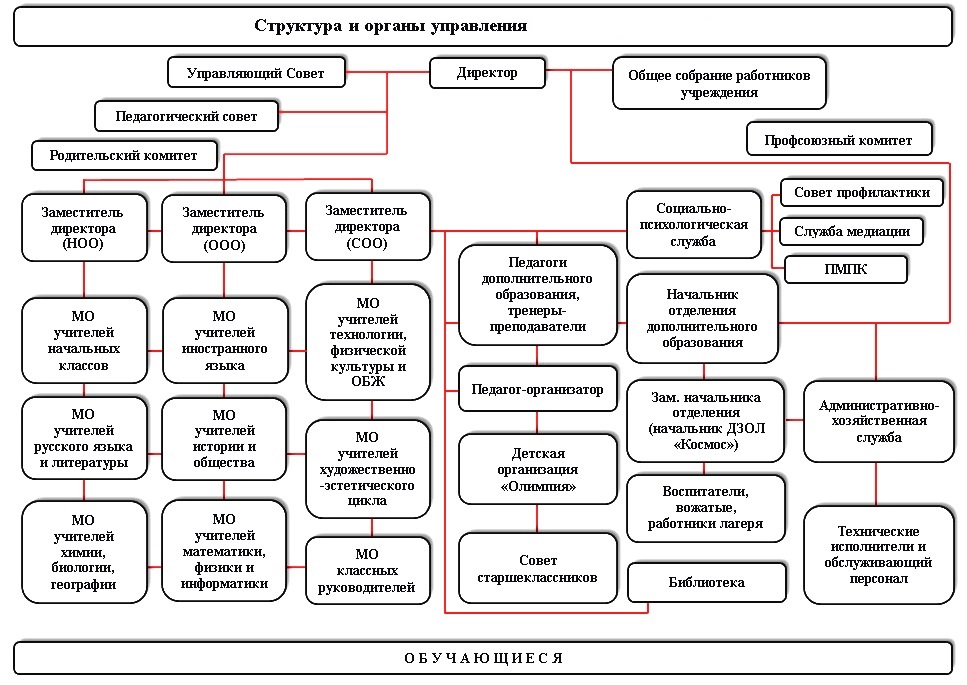 Аналитико-прогностическое обоснование Программы развитияЗнание есть сила, сила есть знание.Ф. БэконПрограмма развития является органическим продолжением программы развития МБОУ «СОШ №22», разработанной на период 2016 -2020 гг., главной целью которой было создание условий для повышения уровня профессиональной компетентности и методической подготовки педагогов в условиях перехода на профильное обучение.Необходимость разработки  данной Программы развития  определяется изменением  статуса  общеобразовательной  организации  и условий   ее  функционирования  как  центра образования. Траектория развития образовательного учреждения определяется  факторами изменения внешней среды на федеральном, региональном и муниципальном уровнях.Переход к использованию бережливого управления подразумевает формирование нового типа мышления – бережливого, которое понимается, как способность принимать верные решения на благо всех участников образовательных отношений с определённой перспективой на будущее.Для реализации сценария «Бережливое образование» планируется использовать методологию проектного управления с бережливыми технологиями, что позволит дополнить непрерывные процессные улучшения эффективным кросс-функциональным взаимодействием, четким целеполаганием и показателями результативности.До конца 2019 года региональная программа «Развитие образования» будет дополнена подпрограммой «Развитие доброжелательного воспитания детей Белгородской области».Параметры единого доброжелательного воспитательного пространства будут заданы Кодексом доброжелательности, представляющим уровневый свод правил для младшего, среднего  и старшего школьника, и уровневыми портретами доброжелательного выпускника белгородской школы.2.1. Анализ состояния и прогноз тенденций изменениявнешней среды центра образованияФедеральный  уровень	В центре внимания обновленной системы образования Национальный проект «Образование», утвержденный Президиумом Совета при президенте Российской Федерации по стратегическому развитию и национальным проектам (протокол от 24.12.2018 г. № 16), (сроки реализации: 01.01.2019 - 31.12.2024). В соответствии с целью национального проекта «Образование» Россия войдет в топ-10 стран мира по качеству общего образования. Стратегические  приоритеты современного российского образования  определены в Государственной  программе Российской  Федерации «Развитие  образования», утвержденной  Постановлением Правительства РФ от 26 декабря 2017 года  №1642:развитие  онлайн-образования и современной  цифровой  образовательной  среды: это индивидуализация  образования, внедрение в образовательную деятельность  цифровых образовательных комплексов, обновление онлайн-курсов лучших учителей и профессоров вузов по базовым и профильным предметам уровня  основного и среднего общего образования;развитие  системы  «грамотной» профориентации; обучение  выстраиванию  карьеры,  развитие  системы  непрерывного  образования;модернизация   дополнительного образования  детей; интеграция  общего и дополнительного образования, обеспечение  индивидуальных образовательных траекторий для обучающихся,  развитие летних проектных и образовательных программ;поддержка  детской  одаренности; обеспечение обучающихся любой общеобразовательной организации возможностью освоить любой предмет на углубленном уровне (в том числе совместно с вузами и в онлайн-формате), расширение сферы поиска и поддержки талантов, привлечение заинтересованных  обучающихся к занятиям  наукой, техническим творчеством, созидательной активностью.В качестве ведущего фактора развития нашего общества называется  возрастание роли человеческого капитала. При этом отечественное общее образование рассматривается как оптимальная сфера раскрытия и развития человеческого потенциала каждого обучающегося и содержит позитивные личностные ориентиры, связанные с важнейшими характеристиками человека XXI века.Региональный  уровеньПриоритетные направления развития сферы образования региона определены  в  Стратегии «Доброжелательная школа», которая рассчитана на период с 2019 по 2021 годы Достижение главной цели и реализация задач Стратегии будет осуществляться с учётом сложившихся реалий и прогнозируемых процессов социально-экономического развития Белгородской области, Российской ФедерацииРегиональная  Стратегия развития образования  «Доброжелательная школа» является документом стратегического планирования, основой для разработки отраслевых нормативных документов, государственной программы развития образования Белгородской области, а также программ развития организаций (государственных и муниципальных), осуществляющих образовательную деятельность.Настоящей Стратегией определяются приоритеты, цели и задачи  региональной образовательной политики, внутренние и внешние условия, тенденции, ресурсы, возможности развития образования Белгородской области, механизмы и способы достижения целей и решения актуальных задач развития образования на территории региона.Стратегия направлена на устойчивое поступательное  совершенствование региональной системы образования как важнейшего условия социально-культурного и экономического развития  Белгородской области при сохранении и обеспечении принципа единства образовательного пространства региона.Параметры единого доброжелательного воспитательного пространства заданы Кодексом доброжелательности, представляющим уровневый свод правил для младшего, среднего  и старшего школьника, и уровневыми портретами доброжелательного выпускника белгородской школы. Кодексы доброжелательности разработаны для учителя, руководителя образовательной организации и родителей.Задача реализации Стратегии – сформировать в школе доброжелательную систему взаимоотношений,  сделать ее социально-ориентированной и предметно-практической, для чего необходимо привести в движение правовые, организационно-управленческие, кадровые, научно-методические, финансово-экономические и информационные ресурсы.Главная цель региональной Стратегии заключается в определении приоритетов для построения на территории области доброжелательной образовательной среды в период до 2021 года, способной обеспечить конкурентоспособность и воспитательную ценность общего и дополнительного образования.Указанные приоритеты заложены в федеральных государственных образовательных стандартах общего образования – концепции «3Т»: требования к условиям, требования к содержанию и требования к результатам образовательной деятельности.Стратегия разработана на основе проектно-целевого подхода и включает в себя, помимо описания идеологической составляющей, аналитических данных и выводов, девять портфелей проектов, суммарно объединяющих 35 обособленных проектов, по факту реализации которых  планируется менять ситуацию.Муниципальный уровеньДля эффективного управления и обеспечения выполнения стратегических целей региональной стратегии «Доброжелательная школа» на муниципальном уровне в сентябре 2019 года разработан муниципальный портфель проектов «Доброжелательная школа».Муниципальная программа «Развитие образования Старооскольского городского округа на 2015-2020 годы» (утверждена постановлением главы администрации Старооскольского городского округа от 28 февраля 2019 года № 617) выделяет следующие приоритетные направления: повышение качества общего образования через реализацию комплекса мер:  разработка моделей развития функциональной грамотности школьников на основе проектной, исследовательской деятельности; профессиональная ориентация и профессиональная подготовка школьников, организованные с учетом социально-экономических особенностей рынка труда;  создание условий для реализации в общеобразовательных учреждений воспитательной компоненты с учетом региональной и муниципальной специфик. перспективное расширение потенциала системы дополнительного образования детей планируется за счет: разработки индивидуальных образовательных маршрутов для учащихся с разными образовательными и личностными потребностями;  логистического сопровождения одаренных детей; организации досуговой деятельности учащихся через включение их в социально значимые проектные практики и обеспечение, таким образом, гражданского права детей на участие в жизни общества;  развития творческих и интеллектуальных способностей каждого ребенка независимо от социального статуса семьи; вовлечения школьников в занятия массовым и профессиональным спортом, формирования «моды» на здоровый образ жизни. наиболее эффективными мерами в работе с педагогическими кадрами являются:  расширение спектра мероприятий, направленных на привлечение в сферу образования молодых специалистов; замена устаревших форм повышения квалификации новыми моделями, предполагающими индивидуализацию траекторий профессионального развития педагогов; поддержка инновационной и стажировочной деятельности педагогических работников как ресурса развития систем образования всех типов. Актуальным является освоение новых методик работы с детьми с инвалидностью и ограниченными возможностями здоровья.С 1 сентября 2019 года 5 детей с расстройством аутистического спектра обучаются по образовательной модели «Ресурсный класс». Все специалисты, работающие в ресурсных классах и ресурсных группах, прошли обучение прикладному анализу поведения.В  условиях  необходимости  обеспечения доступности качественного общего и дополнительного образования, соответствующего требованиям инновационного развития экономики региона и современным требованиям общества, а также   достижения целей, обозначенных  в   Стратегии  развития   дошкольного, общего и дополнительного образования Белгородской  области до 2020 года,  программе  Белгородской  области «Развитие   образования  Белгородской  области  на 2014-2020 гг.» и  муниципальной   программе  «Развития  образования  Старооскольского городского округа  на 2015-2020 гг.»  на основании распоряжения  администрации  Старооскольского городского  округа  Белгородской  области от 15 июня 2018 года был открыт  проект  «Создание  центра образования  на базе  муниципального бюджетного общеобразовательного учреждения  «Средняя общеобразовательная школа №22».Целью проекта было создание  к увеличение к 15.01.2019 года на 100 обучающихся общеобразовательных организаций  округа, осваивающих дополнительные  общеразвивающие программы на базе Центра образования В ходе реализации проекта были проведены организационные мероприятия:   разработан   Устав МБОУ «ЦО – СШ №22»,   утвержденный  Постановлением администрации Старооскольского городского округа  от 03 декабря 2018 г. № 3006, разработаны и утверждены  Положения  о  структурном  подразделении центра образования,  приведены в соответствие  с  Уставом  МБОУ «ЦО – СШ №22» локальные  нормативные  акты центра образования, разработана  программа  развития центра образования,  ООП  НОО, ООО, СОО,  ООП  дополнительного образования МБОУ «ЦО – СШ №22».Определен  экономический  эффект  создания центра образования:  контингент  учащихся   возрос  с  707  до  815  учащихся,  не  считая  воспитанников  дополнительного образования, согласно  муниципальному  заданию   вырос и фонд  заработной  платы. К факторам  внешней  среды,  воздействующим  на  образовательную организацию,  относятся  социально-экономические   требования к качеству  образования и демографические   тенденции.  В  настоящий  момент  для  многих  общеобразовательных организаций    стал очевиден   разрыв между требованиями, предъявляемыми к выпускникам государством и  самой жизнью, и теми реальными возможностями, которые формирует у них школа.  Поэтому  для  центра образования  самой  важной  задачей  остается сохранение стабильно высокого  качества  образования.  Существование  центра   призвано  уменьшить  такой  разрыв,  обеспечить  для  обучающихся  с  различной  учебной  мотивацией  возможность получения качественных знаний.  2.1.1. Результаты  маркетинговых исследований  образовательных потребностей  родителей и обучающихсяКак показывают исследования, потребности семей, посещающих учреждение дополнительного образования, можно рассматривать как социальный заказ, включающий в себя особые компетентности, которые должны быть сформированы у человека. Эти компетентности должны обеспечить ему успешную адаптацию к требованиям школьного образования, а затем и общую успешность в современном мире. Конкретизируя эти потребности, родители, при опросах, указывают на приоритетность для своей семьи и своего ребенка: здоровьесбережения, закаливающих процедур, адекватной индивидуальным физическим возможностям физкультурной подготовки; комфортности психологического климата, качественного психологического сопровождения; адаптированного к особенностям развития эмоционально-волевой и познавательной сфер ребёнка овладения содержанием образовательной программы в области развития речи, элементарных математических представлений, изобразительной деятельности, конструирования, музыкального развития, игровой деятельности; наличия возможностей для личностной реализации и развития творческих способностей вне основной образовательной программы (в сценической деятельности, прикладном творчестве, других направлениях дополнительного образования). Как показывают данные опросов родителей  обучающихся, их пожелания к уровню образования в МБОУ «ЦО – СШ №22»  не претерпевают существенных изменений: высокий уровень преподавания по всем предметам; использование в обучении современного оборудования и современных технологий образования; уважение к личности ребенка; насыщенность жизни ребенка интересными событиями;красота и уют внутреннего пространства помещений общеобразовательного учреждения; забота о здоровье ребенка, минимизация перегрузок, организация спортивной и туристической жизни с учетом уровня возможностей обучающихся разных групп здоровья; внимание к познавательным потребностям и интересам ребенка; уверенная возможность поступления по окончании  школы в учреждения  высшего образования. Образовательный запрос самих обучающихся можно определить по структуре их мотивации к образовательной деятельности. Анализ структуры мотивов к учебной деятельности обучающихся   показывает, что в настоящее время снижение значимости для ребенка познавательной мотивации происходит существенно быстрее, чем могло бы, то есть, усилия по поддержанию и использованию познавательного интереса в  образовательной деятельности недостаточны. С другой стороны, развитие мотивации к получению образования, обусловленной пониманием обучающимся  своих целей, задач, перспектив и профессиональных предпочтений, происходит намного медленнее, чем это обусловлено возрастными особенностями. К окончанию 9-го класса многие обучающиеся в целом не готовы к ситуации самостоятельного целеполагания, что обусловлено, в том числе,  их  зависимостью  от оценки взрослого. Изучение мнений учителей, показывает, что их понимание требований к образовательной деятельности близко к точке зрения родителей и соответствует содержанию образовательных потребностей обучающихся. К таким требованиям, по мнению большинства учителей, относится: теплый психологический климат в учреждении; возможность творчества для обучающегося  и учителя; работа на новом, современном оборудовании; общий высокий уровень познавательной мотивации обучающихся; адекватная усилиям и квалификации педагогов оплата труда.2.1.2. Анализ возможностей социальных партнеровМодель социального  партнерства  в МБОУ «ЦО – СШ №22»  определяется  как образовательный  кластер.  Основная идея и главное преимущество социального партнерства в рамках образовательного кластера – эффективное партнерство отличных друг от друга и полезных друг другу участников, которые обладают определенными ресурсами. Именно партнерские отношения различных участников позволяют достичь необходимого эффекта за счет специфического вклада каждой организации в достижение результатов, отвечающих интересам не только участников партнерства, но и субъектов образования, сохраняя при этом свои различия. Школа является базовой площадкой для прохождения педагогической практики студентов Старооскольского педагогического колледжа. Преподаватели и студенты СОФ НИУ «БелГУ» и СТИ НИТУ МИСИС  проводят для старшеклассников экскурсии, дни открытых дверей. Обучающиеся принимают участие в олимпиадах и конкурсах, проводимых ВЭПИ, СОФ НИУ «БелГУ», СТИ НИТУ МИСИС.Оценка востребованности выпускниковВ 2018-2019 учебном году основную школу окончили 59 выпускников, которые продолжили свое обучение на следующем уровне образования: в 10 классе – 13 человека, ОПК СТИ НИТУ «МИСиС» - 9 человек, ОГАОУ СПО «Старооскольский агротехнологический техникум» -3 человека, СОФ МГРИ-РГГРУ - 10 человек, ГБОУ СПО «Старооскольский педагогический колледж» - 3 человека, ОГАОУ СПО «Старооскольский индустриально-технологический техникум» - 3 человека, ОГАПОУ «Cтарооскольский техникум технологий и дизайна» - 3 человека, ФНПОО «Старооскольский техникум кооперации, экономики и права» - 1, Белгородский аграрный университет им. В.Я. Горина факультет среднего образования - 1, колледж, НОМАС г. Воронеж-1ч., Старооскольский индустриальный техникум - 9 человек, Старооскольский медицинский колледж- 3 человека.Концепция центра образования основана на объединении кадровых, материально-технических, финансовых, информационных и других ресурсов с целью повышения качества образования и преемственности образовательных программ, а также для реализации выбора обучающимися образовательного маршрута в соответствии с их индивидуальными запросами. Таким образом, необходимость педагогического сопровождения  процесса осознанного выбора  обучающимся своего  образовательного маршрута, определяет  вертикальную   интеграцию социальных  партнеров - создание социально-педагогического кластера, основанного на взаимодействии ведущих педагогов образовательной организации и учреждений профессионального образования, научной педагогической общественности по вопросам разработки совместных социальных и образовательных проектов, апробации, внедрения авторских программ, развитии профессиональных компетенций педагогов.  Это  создание нового образовательного пространства для обучающихся, разработка и создание нового образовательного продукта – образовательных услуг, который позволит интегрировать выпускников центра образования   в иную образовательную среду, тем самым получить новые образовательные эффекты. Достигаются качественно новые образовательные результаты для всех субъектов образовательной  деятельности.Таблица 7. Содержание деятельности  социального партнерстваСетевое  взаимодействие   обусловлено наличием у участников общих проблем, возможностью взаимного наращивания потенциала друг друга, ограниченностью ресурсов. Такая система способна предоставить широкий спектр качественных образовательных услуг на основе сетевого взаимодействия образовательных организаций. 2.2. Анализ состояния и прогноз тенденций изменения внутренней среды2.2.1. Результаты  реализации предшествующей  Программы  развитияПрограмма  развития школы, реализованная  в 2014 – 2018 гг.,  была направлена  на  продвижение естественнонаучного образования и, пропаганду здорового образа жизни.Анализ  выполнения  Программы  развития показывает,  что достигнут основной прогнозируемый результат деятельности педагогического коллектива, а именно созданы условия для осуществления образовательной деятельности на уровне среднего общего образования, который обеспечил освоение обучающимися базовых компетенций современного человека: информационной, коммуникативной. Это дало возможность развить у обучающихся умения ставить цели, планировать и полноценно использовать личностные ресурсы, а также обеспечило их готовность конструировать и осуществлять собственную образовательную траекторию на протяжении всей жизни, гарантирующую успешность и конкурентоспособность. Эффективность деятельности школы в целях создания оптимальных условий для развития, саморазвития, самореализации личности участников образовательной деятельности характеризуется показателями качества образования которые соответствует показателям эффективности образовательной деятельности, определенной в Программе развития.С каждым годом повышается активность и результативность участия обучающихся в предметных олимпиадах и конкурсах.Таблица 8. Сравнительная таблица призовых мест в муниципальном этапе всероссийской предметной олимпиады школьников  Таблица 9. Победители и призёры муниципального этапа всероссийской предметной олимпиадыТаблица 10. Результативность участия обучающихся в конкурсах различного уровняКачество знаний за последние три года в учреждении составляет в среднем 70%. Результаты сдачи выпускниками единого государственного экзамена и ОГЭ стабильно выше среднеобластных и среднегородских.Таблица 11.  Результаты ЕГЭТаблица 12. Результаты экзаменов в 9 классах:Разработана воспитательная система общеобразовательного учреждения, в основе которой лежат базовые национальные ценности российского общества.  Реализация  проектов данного блока предполагала  проведение мероприятий, интегрирующих в себе  знания о  исследованиях,  взаимосвязь  естественнонаучных  и гуманитарных  дисциплин. Система дополнительного образования детей направлена  на формирование личностных, регулятивных, познавательных   и  коммуникативных универсальных учебных действий и охватывает 100 % обучающихся. Обучающихся  являются активными участниками РДШ (Российское движение школьников)Педагогами школы ведется активная экскурсионная деятельность в рамках проекта «Развитие детского туризма на территории Белгородской области». Таким образом, в 2018 учебном году учащимися школы были совершены следующие поездки:Курская Коренная пустынь; Музей КМА;с. Купино в Центр традиционной культуры; на ОАО «ОЭМК» в Мемориальном музее имени А.А.Угарова,в музей «Железно»; МКУК «Старооскольский краеведческий музей»;МКУК «Старооскольский художественный музей»;МАУК «Старооскольский зоопарк»; дендропарк «Ильины»; достопримечательные места и памятники г. Старый Оскол.Сблизить процессы воспитания, обучения и развития позволяет  внеурочная деятельность, организованная в классах, внедряющих федеральный государственный образовательный стандарт начального общего образования. В учреждении  внеурочная деятельность  организована по всем направлениям развития личности на основе оптимизационной модели. Воспитание является составляющей всей образовательной деятельности, что отражается в основной образовательной программе  учреждения.  Таблица 13. Результаты экскурсионной деятельности в 2018/2019 годуС целью сохранения  и укрепления здоровья обучающихся и педагогов, формирования у участников образовательной деятельности отношения к здоровому образу жизни как к одному из главных путей достижения успеха  был  участие в федеральном проекте «Самбо в школу», результатом  реализации которого  стало создание  школьного спортивного клуба «Невский».Основные  эффекты   работы по  сохранению  здоровья  детей: показатель  уровня  здоровья  обучающихся   имеет устойчивое  значение; по результатам  анкетирования  88 % обучающихся, их родителей  и  учителей  отмечают  высокий уровень эмоциональной комфортности  в  учреждении;  100% обучающихся включены в реализацию областной целевой программы «Школьное молоко», охват горячим питанием составлял 68,4%. Горячие молочные завтраки получали 100% учащихся. 100% учащихся из многодетных семей и 100% - из малообеспеченных семей получали дотационное (льготное) питание.  Важным эффектом реализации Программы  является достижение обучающимися  высоких спортивных результатов в различных олимпиадах и соревнованиях.  Во исполнение приказа департамента образования Белгородской области №2922 от 13 сентября 2016 года «Об апробации «Программно-методического комплекса по физическому воспитанию обучающихся 1-11 классов на основе самбо», приказа управления образования администрации Старооскольского городского округа №1030 от 16.09.2016г., в  целях патриотического воспитания детей и молодёжи, а также подготовки их к выполнению нормативов Всероссийского физкультурно-спортивного комплекса «Готов к труду и обороне» (ГТО) наша школа, наряду с  другими школами Белгородской области (11 школ) включена в перечень общеобразовательных организаций, принимающих участие в апробации данного комплекса. В 2017 году стали призёрами Всероссийского смотра-конкурса на лучшую постановку физкультурной работы и развитие массового спорта среди школьных спортивных клубов развивающих вид спорта – самбо (приказ Министерства образования и  науки РФ №1158 от 27.11.2017 г.).Конкурсы педагогического мастерства являются  стимулом  профессионального развития педагога.  Педагоги МБОУ «ЦО – СШ №22» являются  победителями и призерами  профессиональных конкурсов различных уровней:«Директор года» (2018/2019 год – лауреат всероссийского конкурса).Всероссийский конкурс «Современные образовательные технологии и методики в профессиональной деятельности педагога»	призёр.Муниципальный этап областного конкурса  «Методическая мастерская учителя православной культуры»	призёр.Муниципальный этап областного конкурса  «Методическая мастерская учителя православной культуры» призёр.Муниципальный конкурс старших вожатых и педагогов-организаторов образовательных организаций «Вожатый-профессия-птица!»	победитель.Муниципальный   конкурс  педагогического мастерства  молодых  педагогов  «Наша надежда», лауреат.Активизировалась работа  по обобщению  актуального педагогического опыта педагогов: 2016/2017 – 7 педагогов обобщили  свой  опыт  работы  на уровне образовательного учреждения, 2педагога –  на муниципальном уровне; 2017/2018 – на уровне образовательного учреждения-7,на муниципальном-1;  2018/2019– 9 педагогов на уровне образовательного учреждения, 4 педагогов – на муниципальном уровне.С целью отслеживания результатов инновационной деятельности в управлении учреждением разработана программа мониторинга качества образования, которая позволяет  руководству проводить аналитические исследования по проблемам успешности учителей и обучающихся, иметь рейтинг обратной связи, преодолевать  недостатки прямого контролирования, вовремя корректировать учебно-воспитательную деятельность, подготовить разносторонний банк данных для целевого управления,  сплотить коллектив для решения задач развития общеобразовательного  учреждения.Слияние  коллективов общеобразовательной школы и дополнительного образования   имело последствия,  влияющие  на  положение  вновь образовавшегося  центра  в  городском округе. Вхождение  в  центр отделения дополнительного образования  «Лидер»  изменило   условия  реализации дополнительных  образовательных  программ в  учреждении.   Педагоги  дополнительного образования   переориентировали   свою работу  на  направления, актуальные  для  школы,  ими  проводятся    занятия  не только  с  учащимися  отделения  общего  образования центра образования, но и с учащимися образовательных учреждений Старооскольского городского округа. Под руководством  педагогов и тренеров-преподавателей учащимися  центра образования  было  получено  55  призовых  мест  в   региональных  и  муниципальных  творческих   конкурсах, соревнованиях. МБОУ «ЦО – СШ №22»  по-прежнему  активно развивает партнерские  отношения  в  учреждениями  высшего  образования,  участвует  в  проектах, направленных на  популяризацию  научных  знаний  и   профессиональную  ориентацию  выпускников  в  область  инженерно-технического образования. Таким образом, образовательная политика МБОУ «ЦО – СШ №22»   способствует качественному   повышению интереса обучающихся  к образованию и ведению здорового образа жизни.При  создании  центра образования  управленческая  команда     сделала  много  для  минимизации рисков,  с которыми  связано  создание  многопрофильных  объединений.  К таким  рискам  можно  отнести:во-первых,   сокращение  основного персонала организаций и как следствие рост социальной напряженности.   При слиянии  учреждений,   конечно,  было изменено  штатное  расписание,  но  сокращение  кадров  было минимальным -  14 во-вторых, усложнение документооборота.  В нашем случае   положительной  стороной  стало близкое расположение, так как отделение дополнительного образования располагается в здании нашей школы. Необходимые документы   просто   доставляет секретарь или они  пересылаются по электронной  почте.   К факторам  внутренней  среды  относится состояние  материально-технической  базы и условия  образовательной деятельности.   К сильным сторонам  можно отнести  увеличение  площадей  для   организации   спортивной деятельности.Присоединение  отделения дополнительного образования позволило  организовать   реализацию  программ  внеурочной  деятельности   и дополнительного  образования  для  100%  обучающихся  на базе  центра образования.В этих  условиях  увеличивается  нагрузка  на  учителей, которые   все  усилия  направляют на работу  со слабоуспевающими,   а   общий  уровень качества  приобретает  тенденцию к снижению.  В  перспективе именно в условиях   центра образования при более  эффективной модели образования  появится  возможность  обеспечить  молодым  людям  успешную жизнь в обществе.2.3.  SWOT-анализ развития центра образованияОсновная задача новой школы – воспитание физически здоровых, сильных людей, обладающих сильными знаниями.Программа составлена с учетом проблемно-ориентированного анализа образовательного процесса в учреждении  и   результатов работы в рамках реализации предыдущей программы развития, существующих условий и ресурсов центра образования. Была использована технология SWOT-анализа, которая включала анализ сильных и слабых сторон образовательной среды учреждения, возможностей и рисков, существующих во внешней среде. Задачи управления развитием учреждения  приобретают в настоящее время еще большую остроту и требуют использования обобщенных способов выявления и решения проблем.Проблемно-ориентированный анализ как базовый этап управленческого цикла позволяет обоснованно выделить совокупность проблем, которые необходимо и возможно решать в первую очередь, создавая условия для устойчивого развития  учреждения. Исходя из того, что проблемно-ориентированный анализ предполагает рассмотрение центра образования как системы, состоящей из элементов (цели деятельности; результаты деятельности школы; процессы обучения, развития и воспитания) и структуры образовательной  деятельности (содержание образования, методы, формы и средства обучения, воспитания и развития), выделим следующие компоненты перспективного проблемного анализа общеобразовательной организации: условия реализации образовательной  деятельности, которые включают: социально-экономические характеристики территории учреждения, состав контингента обучающихся и их семей, кадровое обеспечение, методическое обеспечение; содержание  образования  как результат  воздействие на обучающегося  педагогических технологий в рамках специально организованного взаимодействия с педагогом; образовательное пространство, в котором происходит встреча обучающегося с разными образовательными ситуациями и реальное взаимодействие с носителями новых знаний, способов деятельности (материально-техническая база, информационные ресурсы, финансовые ресурсы); система управления организацией, которая обеспечивает согласованную и целенаправленную деятельность педагогического коллектива, а также связи с внешней средой или с системами более высокого уровня – с социумом (родителями, общественностью, организациями культуры, спорта, здравоохранения и т.д.), органами управления образованием и местного самоуправления; организационная культура, которая характеризует уникальность учреждения как места коллективной деятельности всех участников образовательных отношений (обучающихся, педагогов, родителей и социальных партнеров) и раскрывается через совокупность общепринятых ценностей, норм поведения и общения, традиций. Проблемный анализ в обобщенном виде по обозначенным структурным элементам общеобразовательной организации  как открытой системы может быть рассмотрен посредством SWOT-анализа, включающего выявление внутренних и внешних факторов развития учреждения: сильных и слабых сторон, возможностей и рисков. Определение проблем как разрывов рассматривалось между достигнутыми результатами и требуемыми, желаемыми и будущими. Выявление значимых для организации характеристик происходило посредством процедуры экспертной оценки и группового обсуждения рабочей группой коллектива центра образования. SWOT-анализ  состояния  МБОУ «ЦО – СШ №22» Старооскольского городского округа   выявил  слабые  стороны  реализованного проекта по созданию центра образования. К ним можно  отнести   недостаток компьютерного оборудования  во всех  подразделениях,  необходимость ремонта здания школы и зданий детского загородного оздоровительного лагеря «Космос», а также строительство в лагере плавательного бассейна, крайний  износ  материальной  базы  в  загородном лагере. Кроме  этого,  анализ кадрового  состава педагогов выявил недостаточный  уровень    их   квалификации  и образования. Большое  значение  имеет также  проблема  усложнения  системы управления образовавшейся крупной  организацией, в то время  как   на государственном  уровне   система единого управления центра образования еще не создана. В результате анализа внешних и внутренних факторов, влияющих на функционирование и развитие школы, были выявлены следующие противоречия:Между снижением интереса обучающихся к изучению спортивных дисциплин и социальным заказом, ориентированным на повышение уровня подготовки, поступающих на специальности спортивной направленностиМежду необходимостью для  учителей вести диалог на  языке  ЗОЖ и  недостаточным их знакомством с современными достижениями преподаваемых дисциплин, несформированностью представлений педагогов о том, что знания о здоровом образе жизни могут являться средством развития  личности;Между высокими требованиями  ФГОС  к материальному  обеспечению образовательного процесса и недостаточной материально-технической базой  учреждения. Таблица 14.   SWOT-анализ компонента «Образовательное пространство»Таблица 15. SWOT-анализ компонента «Условия реализации образовательной  деятельности» Таблица 16.   SWOT-анализ компонента «Содержание  образования»Таблица 17. SWOT-анализ компонента «Система управления организацией»Таблица 18.   SWOT-анализ компонента «Организационная  культура»Таким образом, сильные и слабые стороны образовательной системы учреждения позволяют говорить о возможности  его  дальнейшего  инновационного развития, позволяющего обеспечить позитивное  изменение  основных функциональных элементов системы: качество информационно-образовательной инфраструктуры  и стабилизацию   элементов организационной культуры (системы управления, сетевой информационной  связи),  расширение  образовательных возможностей  учреждения; качество образовательных программ (в соответствии с требованием ФГОС требования к условиям обучения; структуре образовательной программы; результатам обучения); качество воспитательной системы и системы социально-педагогического сопровождения становления обучающихся  в условиях разбалансированных социальных отношений; развитие   педагогического потенциала, способного решать задачи, связанные с инновационными подходами к образованию, а также использовать современные образовательные технологии в обучении и воспитании   школьников. SWOT-анализ   развития  МБОУ «ЦО – СШ №22»  выявляет   трудности в реализации  задач развития образовательного учреждения и предполагаемые пути их решения: Проблема вариативного качественного образования обучающихся с разной образовательной мотивацией и различными социальными потребностями может быть решена расширением возможностей дополнительного образования, дальнейшим освоением эффективных образовательных практик, реализацией  индивидуальных образовательных маршрутов с обязательным включением  профориентационного компонента.  Образовательные программы МБОУ «ЦО – СШ №22» должны быть ориентированы на интегрированные программы и проекты, стимулирующие повышение мотивации к обучению, становление инновационного мышления через проекты, соревнования, тренировки, тренировочные сборы, встречи с известными тренерами и спортсменами.Совершенствование материально-технической  базы образовательной организации может быть осуществлено при активной поддержке  социальных партнеров учреждения, расширения спектра платных образовательных  услуг, результативного участия образовательной организации в конкурсах на получение грантов.Решение проблемы повышения методической грамотности и совершенствования общепедагогических компетенций педагогических работников должно происходить в условиях расширения возможностей дополнительного профессионального образования для всех категорий педагогических работников за счет интеграции классического постдипломного образования и разнообразных программ повышения квалификации как в самой образовательной организации, так и с помощью цифровых образовательных ресурсов. Разработка индивидуальных образовательных маршрутов педагогов может способствовать обучению их самоаудиту, рефлексии и коррекции профессиональной деятельности. Главным направлением совершенствования методической работы учреждения должно стать развитие креативного мышления педагогов, стимулирование интереса учителей к современным достижениям науки, повышение квалификации через организацию стажировок, участие в научно-практических конференциях и семинарах, овладение современными развивающими методиками.Проблема повышения социальной активности участников образовательных отношений решается за счет использования современных форматов общения, разработки вариантов совместных акций, мероприятий и долгосрочных проектов, направленных на приобретение опыта созидательной деятельности на благо общества, позитивное изменение окружающей среды и формирование общечеловеческих ценностей.Повышения эффективности организации труда участников образовательной деятельности должно происходить путем формирования бережливого мышления, постоянного позитивного саморазвития образовательной системы. Обновление структуры управления и содержания методической службы необходимо для создания отношений сотворчества педагогов в инновационной деятельности, для расширения интеграции системы дополнительного и общего образования, для совершенствования системы мониторинга качества образования. Решение проблемы модернизации структуры и содержания деятельности методической службы центра образования педагогический коллектив планирует через использование современных интерактивных форм взаимодействия педагогов, создание единого цифрового ресурса методической службы, организацию и внедрение эффективных форм профессиональных объединений педагогов: подвижных творческих групп, проектных команд. Непрерывное изменение социокультурного контекста, в котором развивается центр образования, новые задачи, стоящие перед современной школой, требуют оперативного отклика со стороны образовательной организации. Отправной точкой разработки новой программы развития становятся ключевые идеи и положения Федерального закона РФ «Об образовании в Российской Федерации», в котором определено, что система образования создает условия для развития личности обучающихся за счет создания системы непрерывного образования посредством реализации основных образовательных программ и различных дополнительных образовательных программ. Основные положения Государственной  программы Российской Федерации «Развитие образования», вводимых в ФГОС, ставят перед каждой образовательной организацией задачу разработки такой программы развития, в которой развитие личности обучающихся происходило бы за счет содержательно-технологической интеграции основного и дополнительного образования, урочной, внеурочной деятельности и самообразования. Новая Программа развития  должна логически соединить «отклик» образовательной организации на доминанты социо-культурного развития общества и современного образования, социальный заказ Белгородской  области, и собственный положительный опыт по  реализации программ  создания  активной  развивающей  образовательной среды. 3. Концепция желаемого будущего состояния образовательной организации как системыВ Концепции долгосрочного социально-экономического развития Российской Федерации на период до 2020 года отмечено, что в середине текущего десятилетия российская экономика оказалась перед долговременными системными вызовами, отражающими как мировые тенденции, так и внутренние барьеры развития. Один из таких вызовов – возрастание роли человеческого капитала как основного фактора экономического развития. Для России ответ на этот вызов предполагает развитие человеческого потенциала, повышения уровня доступности социальных услуг в сфере образования. При этом стратегической целью государственной политики в сфере образования является повышение доступности качественного образования, соответствующего требованиям инновационного развития экономики, современным потребностям общества и каждого гражданина. Одной из приоритетных задач Российской Федерации является формирование нового поколения, обладающего знаниями и умениями, соответствующими современным требованиям, разделяющего традиционные нравственные ценности, готового к мирному созиданию и защите Родины. Ключевым инструментом решения этой задачи является воспитание детей. Стратегические ориентиры воспитания сформулированы Президентом Российской Федерации В. В. Путиным: «…Формирование гармоничной личности, воспитание гражданина России – зрелого, ответственного человека, в котором сочетаются любовь к большой и малой родине, общенациональная и этническая идентичность, уважение к культуре, традициям людей, которые живут рядом».В росте производительности труда важную роль играют универсальные навыки и позитивные социальные установки (коммуникация, кооперация, креативность, аналитическое мышление), предприимчивость, самоорганизация. Работодатель оценивает не только предметные знания сотрудника, но и его умение быстро переобучаться, сотрудничать, эффективно управлять собой в меняющихся обстоятельствах, его личностные качества. Также современным  требованием к  образованию  выпускника является новый набор базовых знаний и умений, необходимых для использования возможностей современной цивилизации (цифровые, правовые, финансовые). Это и есть те черты, которые обеспечивают его успешность в обществе. Однако менее 40% выпускников школ имеют опыт проектной деятельности в ходе обучения. Модернизация  производства  невозможна, если нет массового формирования компетенций использования высоких технологий в образовательной и профессиональной деятельности. Но спортивные дисциплины, призванные формировать навыки ЗОЖ, трудны  для  освоения  и  непопулярны у школьников. Ситуация с выбором спортивного образования  противоречива.  Выпускники  не всегда  осознанно  выбирают физкультурное направление, зачастую  при поступлении в учреждения высшего образования их привлекают низкие проходные  баллы. Развитие общества зависит не только от компетенций для рынка труда, но и от  социальной вовлеченности, деятельного патриотизма, установки на общее благо. Инициатива школьников снижается формальным  подходом к организации социальной деятельности. Необходимо формирование у обучающихся опыта лидерства, позитивного и инициативного социального действия, коллективных проектов. Данные стратегические изменения требуют от педагогов и руководителей качественно новой квалификации и желания сделать школьную жизнь по-настоящему интересной.Есть такое выражение – «город в городе». Именно так можно сказать о нашем уникальном центре образования и спорта. «Основа основ – честное отношение к детям. Мы не готовим только спортсменов. Мы пытаемся воспитывать людей сильных – физически, духовно, интеллектуально».Да, в этих стенах «живет» спорт. В центре образования удастся мальчишки и девчонки, занимающиеся самбо и дзюдо, плаванием, спортивными танцами, шахматами и другими видами спорта.Здесь,  в центре образования, у детей формируется внутренний «стержень», уважительное отношение к традициям, к родному дому.  Здесь соединяются, казалось бы несоединимое. Распространённое мнение о том, что хорошее образование и активные занятия спортом  - это две вещи несовместимые, здесь не работают. И неважно, продолжают они в дальнейшем спортивную карьеру или «меняют курс», основы, заложенные в школе, позволяют им добиваться высоких результатов в любой области. За годы учебы школа становится для ее учеников по-настоящему родным домом, в который они возвращаются на протяжении всей своей дальнейшей жизни. Кто-то приходит сюда работать, кто-то приводит своих детей учиться, кто-то делится возможностями.Уникальность центра образования не только в том,  как здесь понимают спортивное воспитание,  не только в том, как относятся к детям. Огромная гвардия выпускников и друзей всегда готовы протянуть руку помощи в трудную минуту, порадоваться успехам в дни праздников и побед. В соответствии со статусом в школу принимаются преимущественно дети,  проживающие в северо-восточном районе города и дети разных микрорайонов, целенаправленно желающие заниматься единоборством (дзюдо и самбо). Контингент учащихся стабилен, движение учащихся происходило по объективным причинам и не вносило дестабилизацию в процесс развития школы. Основные концептуальные идеи, реализуемые в Программе развития центра образования:В основе концепции развития МБОУ «ЦО - СШ №22»  заложена идея конструирования  интегрированной  образовательной среды, работающей  по принципам  бережливого  образования, обеспечивающей формирование современного естественнонаучного  мировоззрения, культуры здоровья, достижение обучающимися качества знаний и компетентностей, отвечающих требованиям XXI векаРазвитие центра образования строится на следующих принципиально важных положениях, определяющих педагогическую позицию образовательного учреждения:самоценность детства и отрочества как этапов жизни;доступность и качество образования для всех детей микрорайона;содержание образования и построение образовательного пространства соответствует специфике и задачам возрастного развития ученика;результат образования – успешность ученика в процессе образования и поокончании обучения;школа – открытое вариативное образовательное пространство;школа – социокультурный центр микрорайона, округа, города.Мы считаем необходимым выстраивать в школе субъективные отношения – отношения сотрудничества и партнерства педагога и ученика по проблеме образования ребенка. Эти отношения опираются в первую очередь на понимание детства как самоценного периода, т. е. важного и ценного для ребенка без всяких условий; значимого тем, что происходит с ребенком сейчас, а не тем, что, может быть, произойдет с ним когда-то в будущем.В условиях центра образования преодоление  школьной  неуспешности и достижение каждым учеником высоких образовательных результатов возможно только в том случае, если решена задача оптимального сочетания: основного и дополнительного образования; разнообразных форм учебной деятельности; требований стандарта и индивидуальных способностей, склонностей обучающихся; эмоционально-психологической комфортности и интенсивности учебной деятельности обучающихся, а также при осознанном и эффективном использовании в образовательной  деятельности цифровых технологий. Развитие  способностей каждого обучающегося и его  успешное самоопределение   обеспечивается  механизмами сопровождения развития талантливых детей  при переходе с одного уровня образования  на другой. Индивидуальное  методическое  сопровождение  процесса  непрерывного  повышение  уровня  профессиональной  компетентности  педагогических работников, организация  сообщества  профессионального развития. Внедрение образовательных практик, ориентированных на развитие метапредметных навыков и на повышение самостоятельности и мотивации в рамках действующих стандартов, обеспечивает, с одной стороны, развитие личности каждого ученика, умеющего и желающего учиться, с другой  стороны, самореализацию каждого педагога, ориентированного как на развитие собственной творческой индивидуальности, так и на успешность общего (командного) дела.Расширение образовательного  пространства  обучающихся, развитие у них социальных навыков, установок солидарного действия для общего блага путем использования на всех уровнях образования, современных воспитательных практик (поддержка инициатив учащихся по самоуправлению, участие в международных, федеральных и региональных проектах, соревнованиях, турнирах, летних сборах).Детство – это период достижений, трудностей, неудач, переживаний, радостей и открытий, а не этап подготовки к будущей жизни (хотя эта задача тоже решается).Успешность обучающегося как результат образования,виды школьной успешностиВ качестве результата некоторой совокупности признаков овладения универсальными учебными действиями и достижения планируемых результатов освоения основной образовательной программы целесообразно использовать понятие «успешность обучающегося», потому что это позволит конкретизировать результат обучения с разных позиций и описать не только итоговый результат, проявляющийся после окончания 11-го класса, но и промежуточный результат самого образования. Успешность как результат образования предполагает вариативность этого результата, успешность каждого школьника в какой-либо области. Виды успешности, на которые ориентирован наш Центр образования и спорта, приведены в таблице.*Перспективные категории выделены полужирным шрифтомОрганизационно-педагогические принципы, реализуемые в центре образования.Центр образования рассматривается нами как единая образовательная организация, все структурные подразделения которой проектируются и развиваются в соответствии с общей логикой построения интегрированного образовательного пространства, а все участники образовательных отношений разделяют ценности и осознают цели, определяющие содержание ее деятельности. Успешность выбранной стратегии развития зависит от соблюдения в ежедневной образовательной практике следующих организационно-педагогических принциповПринципы реализации Программы – программно-целевой подход (единаясистема планирования и своевременное внесение коррективов в планы); вариативность (осуществление различных вариантов действий по реализации Программы):принцип  целесообразности  в организации  труда   педагогов и образовательной  деятельности  обучающихся;принцип преемственности образования,  обеспечение субъектности  обучающегося на каждом  уровне  образования,   выстраивание целостной системы психолого-педагогического  сопровождения и педагогической поддержки ребёнка при реализации  индивидуального образовательного маршрута с младшего школьного возраста и до  выпускника;принцип и индивидуализации образования; в соответствии с концепцией в центре образования   будет продолжено активное сотрудничество с учреждениями  высшего образования спортивной и естественнонаучной направленности, реализованы различные по форме и содержанию образовательные программы   межпредметной   учебной   интеграции   по   естественным   и гуманитарным наукам. Профилирующие предметы — информатика, математика и обществознание. Такой подход позволит подготовить специалистов, способных работать на стыке наук, потребность в которых в настоящее время велика и неизбежно будет расти в связи с всеобщей интеграцией и информатизацией;принцип расширения образовательного пространства обучающихся  на основе учета их способностей, интересов и склонностей; принцип непрерывности образования, обеспечивающий постоянное пополнение и  расширение знаний у детей разного возраста от уровня начального образования  до получения  среднего специального и высшего образования.  принцип интеграции  в процессе  самоопределения и самореализации каждого обучающегося содержания учебных дисциплин и  развивающей, досуговой деятельности; принцип сочетания индивидуального и социального подходов в осуществлении развивающей, досуговой деятельности  обучающихся и педагогов; принцип максимальной доступности образовательных ресурсов любому ученику и педагогу.Соблюдение этих принципов в процессе проектирования, создания, существования и развития центра образования обеспечит  каждому  обучающемуся   условия  для  развития  его социальной  успешности  и  потенциала   физического, интеллектуального и личностного роста. Научную основу Программы составляют основные положения концепции «открытого образования» (В.П.Тихомиров), научные  подходы к  управлению  организацией Тейлора. Определяющее значение в концептуальном плане имеют принципы формирования  бережливого  мышления (Тайити Оно), построения деятельностного содержания образования (В.В.Давыдов), теория развивающего обучения (Д.Н.Богоявленский, Л.С.Выготский), методологические основы организации  многопрофильных  образовательных комплексов (Е.А.Ямбург). Среди теоретических основ построения содержания естественнонаучного образования направляющая роль принадлежит теоретическим идеям деятельностного подхода к функционированию и развитию мышления С.Л. Рубинштейна, концепции проблемно-развивающего обучения И.Я. Лернера, теории ориентировочной основы деятельности П.П. Гальперина, контекстного обучения А.А. Вербицкого, синергетическим стратегиям в образовании (С.П. Капица В.Г. Буданов).Управление Программой осуществляется административно-методическим советом Центра образования с привлечением органов детского соуправления. В рамках реализации первого этапа Программы создано вариативное образовательное пространство, которое способствует обеспечению успешности каждого учащегося. Сформировано современное интерактивное образовательное пространство, нацеленное на расширение учебных и спортивных возможностей ребенка, в том числе практических возможностей обучающихся в развитии самообразовательной компетенции.На каждом уровне  образования  у  обучающихся будут формироваться определенные способности и компетентности, обеспечивающие их успешность в обучении, развитии и самореализацииИдеи, положенные  в  основу  Программы  развития МБОУ «ЦО – СШ №22»,  соответствуют  главным  вызовам    современным  образования.  Понятие      человеческого   капитала как  важнейшего фактора развития экономики и общества   в условиях  глобальной  конкуренции  приобретает  особое  значение, а  его  качество   формируется системой образования. Человеческий капитал — это знания, умения и установки, позволяющие человеку создавать доход и другие полезные эффекты. В последние десятилетия ключевым элементом человеческого капитала страны стал интеллектуальный капитал — способность генерировать и осваивать инновации, своего рода экономическая проекция творческой деятельности. Модель выпускника МБОУ «Центр образования – средняя школа №22»Обучающиеся, завершившие обучение на уровне начального общего образования:Нравственный потенциалВосприятие и понимание учащимися таких ценностей, как «семья», «школа», «учитель», «родина», «природа», «дружба со сверстниками», «уважение к старшим». Потребность выполнять правила для учащихся, умение различать хорошие и плохие поступки людей, правильно оценивать свои действия и поведение одноклассников, соблюдать порядок и дисциплину в школе и общественных местах.Наличие опыта участия в подготовке и проведении общественно полезных дел, осуществление индивидуального и коллективного выбора поручений и заданий в процессе организации жизнедеятельности в классе и школе.Познавательный потенциалОвладение навыками учебной деятельности: чтением, письмом, счетом, элементами теоретического мышления, простейшими навыками самоконтроля учебных действий в рамках освоения общеобразовательных программ по предметам школьного учебного плана на уровне, достаточном для продолжения образования на ступени основного общего образования.Наблюдательность, активность и прилежание в учебном труде, устойчивый интерес к познанию. Сформированность индивидуального стиля учебной деятельности, готовности к обучению в основной школе.Коммуникативный потенциалОвладение простейшими коммуникативными умениями и навыками: умениями говорить и слушать; способность сопереживать, сочувствовать, проявлять внимание к другим людям, животным, природе. Освоение достаточного уровня культуры поведения и речи. Сформированность первичных навыков саморегуляции.Эстетический потенциалЭстетическая восприимчивость предметов и явлений в окружающей природной и социальной среде, наличие личностного (собственного, индивидуального) эмоционального окрашенного отношения к произведениям искусства.Физиологический потенциалОвладение основами личной гигиены и здорового образа жизни. Соблюдение режима дня и правил личной гигиены, стремление стать сильным, быстрым, ловким и закаленным, желание попробовать свои силы в занятиях физической культурой и спортом.Обучающиеся, получившие основное общее образование:Нравственный потенциалВосприятие и понимание ценностей «человек», «личность», «индивидуальность», «труд», «общение», «коллектив», «доверие», «выбор». Знание и соблюдение традиций школы.Осознание возможностей, достоинств и недостатков собственного «Я», овладение приёмами и методами самообразования и самовоспитания, ориентация на социально ценные формы и способы самореализации и самоутверждения. Готовность бороться за свою честь и честь коллектива, отвечать за свои поступки и действия.Активность и способность проявлять сильные стороны своей личности в жизнедеятельности класса и школы, умение планировать, готовить, проводить и анализировать коллективное творческое дело, беседу, игру и т.п.Познавательный потенциалСформированность индивидуального стиля учебной деятельности, устойчивых учебных интересов и склонностей, умение развивать и управлять познавательными процессами личности, способность адекватно действовать в ситуации выбора на уроке.Коммуникативный потенциалУсвоение основ коммуникативной культуры личности: умение высказывать и отстаивать свою точку зрения; овладение навыками неконфликтного общения; способность строить и вести общение в различных ситуациях с людьми, отличающимися друг от друга по возрасту, ценностным ориентациям и другим признакам.Эстетический потенциалСпособность видеть и понимать гармонию и красоту, знание выдающихся деятелей и произведений литературы и искусства, апробация своих возможностей в музыке, литературе, сценическом и изобразительном искусстве.Физический потенциалРазвитие основных физических качеств: быстроты, ловкости, гибкости, силы и выносливости; овладение простейшими туристическими умениями и навыками; знание и соблюдение режима занятий физическими упражнениями; способность разработать и реализовать индивидуальную программу физического совершенствования. Выпускник, получивший среднее (полное) общее образование:Нравственный потенциалОсмысление целей и смысла своей жизни. Усвоение ценностей «отечество», «культура», «любовь», «творчество», «самоактуализация» и «субъектность».Наличие чувства гордости за принадлежность к своей нации, за свою Родину. Знание и понимание основных положений Конституции Российской Федерации.Понимание сущности нравственных качеств и черт характера окружающих людей, толерантность в их восприятии, проявление в отношениях с ними таких качеств, как доброта, честность, порядочность, вежливость.Адекватная оценка своих реальных и потенциальных возможностей, уверенность в себе, готовность к профессиональному самоопределению, самоутверждению и самореализации во взрослой жизни.Активность в общешкольных и классных делах, в работе с младшими школьниками. Наличие высоких достижений в одном или нескольких видах деятельности.Познавательный потенциалНаличие желания и готовности продолжить обучение после школы, потребность в углубленном изучении избранной области знаний, их самостоятельном добывании.Коммуникативный потенциалСформированность индивидуального стиля общения; овладение разнообразными коммуникативными умениями и навыками, способами поддержания эмоционально устойчивого поведения в кризисной жизненной ситуации; способность корректировать в общении и отношениях свою и чужую агрессию.Эстетический потенциалУмение строить свою жизнедеятельность по законам гармонии и красоты; потребность в посещении театров, выставок, концертов; стремление творить прекрасное в учебной, трудовой, досуговой деятельности, поведении и отношениях с окружающими; проявление индивидуального своеобразия, восприятии и созидании красоты.Физический потенциалСтремление к физическому совершенству; умение подготовить и провести подвижные игры и спортивные соревнования среди сверстников и младших школьников; привычка ежедневно заниматься физическими упражнениями и умение использовать их в улучшении своей работоспособности и эмоционального состояния.Модель компетентного педагога-	Высокий уровень коммуникативной культуры, теоретических представлений и опыта организации сложной коммуникации, осуществляемой в режиме диалога. -	Способность к освоению достижений теории и практики предметной области: к анализу и синтезу предметных знаний с точки зрения актуальности, достаточности, научности. -	 Способность к критической оценке и интеграции личного и иного (отечественного, зарубежного, исторического, прогнозируемого) опыта педагогической деятельности. -	 Стремление к формированию и развитию личных креативных качеств, дающих возможность генерации уникальных педагогических идей и получения инновационных педагогических результатов. -	 Наличие рефлексивной культуры, сформированность потребности в саморефлексии и в совместной рефлексии с другими субъектами педагогического процесса. -	 Наличие методологической культуры, умений и навыков концептуального мышления, моделирования педагогического процесса и прогнозирования результатов собственной деятельности. -	 Готовность к освоению социального опыта, активному взаимодействию со всеми участниками образовательных отношений. -	 Наличие информационной культуры, освоение способов и методов получения, отбора, хранения, воспроизведения, обработки и интерпретации информации в условиях нарастания информационных потоков. -	 Наличие культуры педагогического менеджмента, стремление к самоопределению в ситуации ценностного выбора и к принятию ответственности за конечный результат педагогического процесса.Цель Программы - создание современной доброжелательной образовательной среды для формирования всесторонне развитой и успешной личности, готовой к саморазвитию, самостоятельности и личностному самоопределению, способной к овладению навыками работы с информацией, обладающей предпосылками научного типа мышления, устойчивым мировоззрением и гражданской позицией через модернизацию образовательного и воспитательного пространства школы.Задачи Программы:обеспечение выполнения требований к условиям реализации программ начального и основного общего образования в соответствии с обновлёнными ФГОС;расширение возможностей доброжелательной образовательно-воспитательной среды для воспитания обучающихся, обеспечивающей личностный рост и развитие школьника, его социализацию и самоопределение, саморазвитие, самостоятельность и личностное самоопределение, способных к овладению навыками работы с информацией, обладающих предпосылками научного типа мышления;развитие метакогнитивных навыков учащихся – умения учиться в течение всей жизни – на основе методик формирования функциональной грамотности;совершенствование	методического	и	кадрового	обеспечения, повышение профессионального уровня молодых специалистов;-совершенствование	здоровьесберегающей	и здоровьеформирующей среды образовательной организации;создание системы выявления, развития и адресной поддержки одарённых детей, детей с ОВЗ.повышение качества образования	посредством совершенствования 	ресурсного, организационного,	методического	обеспечения	образовательной деятельности	и  использования инновационных технологий;создание механизмов, обеспечивающих устойчивое развитие в образовательной организации системы воспитания и дополнительного образования детей через доброжелательные отношения всех участников образовательных отношений;формирование эффективной системы выявления, поддержки и развития способностей и талантов у детей, основанной на принципах справедливости, всеобщности и направленной на самоопределение и профессиональную ориентацию всех учащихся;создание современной и безопасной цифровой образовательной среды, обеспечивающей высокое качество и доступность образования всех видов и уровней;внедрение системы профессионального роста педагогических работников;формирование системы профессиональных конкурсов в целях предоставления педагогам возможностей для профессионального и карьерного роста;создание условий для развития наставничества, поддержки общественных инициатив и проектов, в том числе в сфере добровольчества (волонтерства)».Структура программы: введение, в котором подведены итоги реализации предыдущих программ, основной части, в которой сформулированы приоритетные цели и задачи новой программы, основные мероприятия по выполнению задач.Сроки реализации Программы: 2019 г. – 2022 гг.Выполнение Программы обеспечивается за счет различных источников финансирования: местный бюджет и внебюджетные средства (спонсорские средства, средства грантов, добровольные пожертвования, доходы от дополнительных образовательных услуг).Ожидаемые результаты Программы:- рост удовлетворенности обучающихся, родителей и жителей округа работой ОУ;-рост качества образовательного процесса по параметрам использования образовательных технологий развивающего типа и «Школы социализации», развития социального партнерства на всех уровнях управления ОУ;-позитивная динамика эффективности работы педагогов и медицинских работников по сохранению и укреплению здоровья обучающихся, представленная в результатах образовательного процесса овладения универсальными учебными действиями и достижения планируемых результатов освоения основной образовательной программы, воспитанности и развития здоровья школьников, по показателям развития ключевых компетенций;- улучшение материально-технической базы школы: пополнение и обновление оборудования, работа новых кабинетов по обслуживанию субъектов образовательного процесса с целью сохранения и укрепления их здоровья, развитие спортивной базы образования и спорта для занятий спортом;- рост системы дополнительных образовательных услуг для учащихся, родителей и жителей микрорайона, округа, города;- стабильность педагогического коллектива, повышение профессиональной компетентности педагогических кадров в реализации инновационной и экспериментальной деятельности.Программа  построена  на   интеграции     направлений  развития   МБОУ «ЦО – СШ №22» плюс «Бережливое  мышление» - рациональная  организация  условий  труда и образовательной деятельности.Реализация программы развития пройдет в 3 этапа.I этап — сентябрь – декабрь  2019 г.Многофакторный анализ   исходной   ситуации. Определение  приоритетных  направлений  развития  образовательного комплекса. Разработка содержательных аспектов реализации  программы  «В доброжелательном центре образования – знание есть сила, сила есть знание», построение  модели развития, разработка портфелей  проектов.II этап — январь 2020 г. – май 2021 г.Мобилизация ресурсной основы программы. Начало её реализации. Инвестирование  и  реализация  проектов  Программы. Методическое, кадровое и информационное обеспечение  Программы. Обнаружение «узких мест» и достраивание до уровня практического использования внутри  центра образования.Подключение к реализации Программы всех субъектов образования. Описание и предъявление участникам образовательной деятельности с максимально достижимой детализацией хода реализации Программы. Выявление рисков и ограничений в реализации программы.Создание благоприятных внешних и внутренних условий для эффективной совместной деятельности участников образовательной  деятельности, направленной на формирование социально активной личности, осознающей глобальные проблемы современности и свою роль в их решении.Приоритет отдается мероприятиям, непосредственно направленным на:обновление содержания образования в соответствии с требованиями ФГОС;внедрение образовательных технологий, соответствующих деятельностному подходу и  способствующих свободной ориентации обучающихся в знаниях на межпредметном уровне и применению их в нестандартных ситуациях;формирование социально активной личности, инновационного мировоззрения обучающихся; реализацию потенциала обучающихся с учетом их индивидуальных способностей и желаний;формирование  у  участников  образовательной  деятельности  отношения  к  здоровому  образу  жизни  как  к  одному  из  главных  путей   укрепления здоровья.III этап — сентябрь - декабрь 2022 г.Обобщение и систематизация опыта реализации Программы. Распространение опыта реализации за пределы образовательной организации. Определение перспектив дальнейшего развития образовательной организации.4.Стратегический  план  реализации Программы развития4.1. План-график мероприятий, направленных на поэтапный переход к реализации ФГОС-2021 (обновленных)4.2. Портфели проектов для реализации Программы развития4.3. План-график реализации проектов 2020-2021гг.5. Механизм реализации Программы развитияРуководит  реализацией Программы директор МБОУ «Центр образования – средняя школа №22» Старооскольского городского  округа  и несет персональную ответственность за ее реализацию, конечные результаты, а также определяет формы и методы управления реализацией Программы. При формировании портфелей проектов Программы используются механизмы, обеспечивающие следующие подходы: управление, при котором реализация Программы должна обеспечить достижение результатов, измеряемых на основе системы целевых показателей; проектно-целевой подход, при котором решение задач Программы должно быть направлено на системные изменения в системе  образования; комплексный подход, предусматривающий аналитическое обоснование, научно-методическое сопровождение, получение результатов, апробацию и внедрение результатов, нормативное правовое обеспечение, а также кадровое, информационное и материально-техническое обеспечение. Руководители портфелей проектов Программы – директор,  заместители директора и  руководители структурных подразделений, которые  осуществляют координацию реализации проектов, подготавливают проекты решений о внесении изменений в Программу, разрабатывают в пределах своих полномочий нормативные правовые акты (локальные акты), необходимые для выполнения портфеля проектов Программы, подготавливают аналитические материалы о ходе реализации портфеля проектов Программы, осуществляют ведение отчетности реализации портфеля проектов Программы, несут ответственность за своевременную и качественную реализацию портфеля проектов Программы. Руководителем проекта может быть любой сотрудник образовательной организации. Руководитель проекта: инициирует проект; разрабатывает проектную документацию (паспорт проекта, план управления проектом); выбирает команду проекта; организует собрания команды проекта; обеспечивает своевременные сбор, накопление, распространение, хранение и последующее использование информации проекта; координирует предоставление нужной информации в обусловленные сроки всем участникам проекта; контролирует и отслеживает своевременное выполнение работ и/или процессов, запланированных в плане управления проектом;отслеживает отклонения от плана, вносит корректировки в план и согласует его со всеми участниками проекта; готовит итоговый отчет о ходе и реализации проекта. несет ответственность за своевременную и качественную реализацию проекта. 6. Концепция  брендирования  центра образованияУчреждение представляет собой  успешную, современную, инновационную образовательную организацию. Растущие и постоянно меняющееся потребности участников образовательных отношений и социальное окружение способствуют тому, что центр образования  должен постоянно обеспечивать устойчивый уровень качества образовательных услуг, значит, быть конкурентоспособным. Бренд отражает систему ценностей, традиций и норм учреждения, создает устойчивые, долгосрочные, положительные отношения с участниками образовательных отношений.Образовательная деятельность МБОУ «ЦО – СШ №22» обеспечивает реализацию федеральных государственных образовательных стандартов,  способствует интеграции общего и дополнительного образования в области развития  естественнонаучного и физкультурно-оздоровительного образования, предоставляет возможности для успешной  самореализации  личности обучающегося,  формирует проектные и исследовательские компетенции  обучающихся и педагогов. Кредо  педагогического коллектива  МБОУ «ЦО – СШ №22»: «Центр образования – школа сильных знаний»: в учёбе, спорте и творчестве.  Рисунок 5. Эмблема МБОУ «ЦО – СШ №22»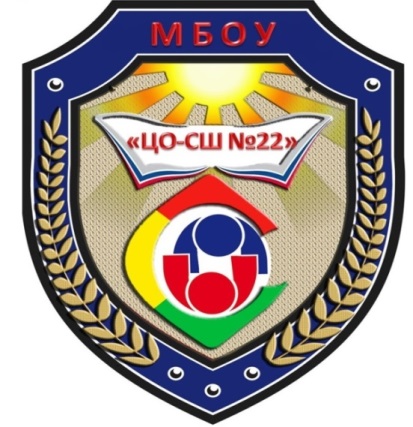 Эмблема МБОУ «ЦО – СШ№22» представляет собой композиционно-графический коллаж, отражающий основные направления деятельности МБОУ «Центр образования – средняя школа №22» Старооскольского городского округа: Сочетание «СО» является, как аббревиатурой наименования Старый Оскол, внутри которого изображены фигуры самбистов в красной и синей форме, что подчёркивает развитие единоборств плюс открытая книга знаний, что в совокупности наглядно демонстрируют  интеграцию общего и  дополнительного  образования. Солнце изображено с отходящими лучами, что символизировало защиту, достаток, успешность, благополучие и изобилие. Обрамление эмблемы золотыми ветвями является символом несгибаемости, крепости, постоянства, долголетия, мудрости, а также выносливости.Цвета,  доминирующие  в   эмблеме: красный, синий и желтый. Носителями  графических элементов  бренда  являются  почетные  грамоты, дипломы, благодарственные письма, выдаваемые от имени МБОУ «ЦО – СШ №22»,  поздравительные открытки,  издания, выпускаемые под редакцией МБОУ «ЦО – СШ №22». Бренд  учреждения  отражен   на официальном сайте  МБОУ «ЦО – СШ №22».7. Ожидаемые конечные результаты реализации Программы развития и целевые индикаторы, показатели ее эффективности7.1. Ожидаемые конечные результаты реализации Программы7.2. Целевые  индикаторы и показатели  эффективности Программы развитияОбоснование ресурсного обеспечения Программы развития9. Описание мер регулирования и управления рискамиПри реализации Программы развития осуществляются меры, направленные на снижение последствий рисков и гарантии достижения предусмотренных конечных результатов.На основе анализа мероприятий, запланированных в рамках Программы, возможны финансово-экономические, нормативно-правовые, организационные и управленческие, кадровые риски. Мерами, направленными на снижение последствий рисков и повышение уровня гарантированности достижения предусмотренных Программой конечных результатов, являются:Выполнение программы обеспечивается не только прочным фундаментом результатов инновационной работы Центра образования в предыдущие годы, но и стабильным коллективом педагогов, опытной командой управляющей системы, взвешенной и продуманной программой развития Центра образования.Раздел 1. Информационная карта Программы развития муниципального бюджетного общеобразовательного учреждения «Центр образования – средняя школа №22» Старооскольского  городского  округа ………………………………………………………Паспорт Программы развития……………………………Информационная справка о центре образования……….История становления и традиции………………..Центр образования сегодня………………………Раздел 2. Аналитико-прогностическое обоснование Программы……2.1. Анализ состояния и прогноз тенденций изменения внешней среды центра образования2.2. Анализ состояния и прогноз тенденций изменения внутренней среды цен центра2.3. SWOT-анализ развития образовательной организацииРаздел 3. Концепция желаемого будущего образовательной организации как системыРаздел 4. Стратегический план реализации Программыразвития4.1. Портфели проектов для реализации Программы4.2. План-график  реализации проектов (диаграмма Ганта)Раздел 5. Механизмы реализации Программы развитияРаздел 6. Концепция брендирования центра образованияРаздел 7. Ожидаемые конечные результаты реализации Программы и целевые индикатор её эффективности7.1. Ожидаемые конечные результаты реализации Программы7.2. Система целевых индикаторов и показателей, характеризующих ход реализации Программы развитияРаздел 8. Финансовое, ресурсное и кадровое обеспечение реализации ПрограммыРаздел 9. Описание мер регулирования и управления рисками3-273-66-276-88-2727-4528-3535-4040-4545-6061-7063-6969-707172-7772-7474-7777-7878-79Наименование
ПрограммыПрограмма развития муниципального бюджетного общеобразовательного учреждения «Центр образования - средняя школа №22» Старооскольского городского округа «В доброжелательном центре образования – знание есть сила, сила есть знание» (далее – Программа развития)Разработчики
Программы Творческий коллектив муниципального бюджетного общеобразовательного учреждения «Центр образования - средняя школа №22» Старооскольского городского округаПравовое обоснование ПрограммыКонституция Российской Федерации;  Федеральный закон Российской Федерации № 273-ФЗ «Об образовании в Российской Федерации» от 29.12. 2012 г.;  Национальный проект «Образование», утвержденный Президиумом Совета при президенте Российской Федерации по стратегическому развитию и национальным проектам (протокол от 24 декабря 2018 г. № 16);  Стратегия развития воспитания в Российской Федерации на период до 2025 г., утвержденная распоряжением Правительства Российской Федерации от 29 мая 2015 г. № 996-р;  Стратегии развития информационного общества в Российской Федерации на 2017 - 2030 годы, утвержденная указом Президента РФ от 09.05.2017 № 203;  Концепция развития дополнительного образования детей до 2030 года, утвержденная распоряжением Правительства РФ от 31 марта 2022 г. N 678-р;  Федеральные государственные образовательные стандарты начального общего, основного общего и среднего общего образования;  Федеральные государственные образовательные стандарты начального общего образования, утвержденные приказом Министерства просвещения Российской Федерации от 31.05.2021 № 286 «Об утверждении федерального государственного образовательного стандарта начального общего образования»; Федеральные государственные образовательные стандарты основного общего образования, утвержденные приказом Министерства просвещения России от 31.05.2021 № 287 «Об утверждении федерального государственного образовательного стандарта основного общего образования»;Закон Белгородской области от 31.10.2014 №314 «Об образовании в Белгородской области»;  Муниципальная программа «Развитие образования Старооскольского городского округа»;  Приказ управления образования администрации Старооскольского городского округа от 25.04.2014 года №628 «Об утверждении Порядка согласования программы развития образовательных организаций Старооскольского городского округа»;Устав МБОУ «ЦО – СШ №22»Цели и задачи
ПрограммыЦель Программы: создание современной доброжелательной образовательной среды для формирования всесторонне развитой и успешной личности, готовой к саморазвитию, самостоятельности и личностному самоопределению, способной к овладению навыками работы с информацией, обладающей предпосылками научного типа мышления, устойчивым мировоззрением и гражданской позицией через модернизацию образовательного и воспитательного пространства школыЗадачи  Программы:обеспечение выполнения требований к условиям реализации программ начального и основного общего образования в соответствии с обновлёнными ФГОС;расширение возможностей доброжелательной образовательно-воспитательной среды для воспитания обучающихся, обеспечивающей личностный рост и развитие школьника, его социализацию и самоопределение, саморазвитие, самостоятельность и личностное самоопределение, способных к овладению навыками работы с информацией, обладающих предпосылками научного типа мышления.развитие метакогнитивных навыков учащихся – умения учиться в течение всей жизни – на основе методик формирования функциональной грамотности;совершенствование	методического	и	кадрового	обеспечения, повышение профессионального уровня молодых специалистов;-совершенствование	здоровьесберегающей	и	здоровьеформирующей среды образовательной организации;- создание системы выявления, развития и адресной поддержки одарённых детей, детей с ОВЗ.- повышение качества образования	посредством совершенствования	ресурсного,  организационного,	методического	обеспечения	образовательной	деятельности	и использования инновационных технологий;- создание механизмов, обеспечивающих устойчивое развитие в образовательной организации системы воспитания и дополнительного образования детей через доброжелательные отношения всех участников образовательных отношений;- формирование эффективной системы выявления, поддержки и развития способностей и талантов у детей, основанной на принципах справедливости, всеобщности и направленной на самоопределение и профессиональную ориентацию всех учащихся;- создание современной и безопасной цифровой образовательной среды, обеспечивающей высокое качество и доступность образования всех видов и уровней; - внедрение системы профессионального роста педагогических работников;- формирование системы профессиональных конкурсов в целях предоставления педагогам возможностей для профессионального и карьерного роста;- создание условий для развития наставничества, поддержки общественных инициатив и проектов, в том числе в сфере добровольчества (волонтерства).Целевые индикаторы и показатели ПрограммыСм. раздел 7.2.  Программы развитияСроки и этапы реализации Программы2019-2020 годыЭтапы реализации программыРеализация Программы развития пройдет в 3 этапа.I этап (проектно-аналитический) – 2019-2020  годыПроведение анализа материально-технической базы, кадрового состава, ресурсных возможностей, готовности  участников образовательного процесса для реализации Программы развития по брендированию образовательного учреждения;создание условий, необходимых для внедрения Программы развития центра образования, моделирование ее нового качественного состояния в условиях модернизации современной школы, спортивно-оздоровительного профиля;разработка нормативно-правовых актов деятельности учреждения, образовательных программ, соответствующихфедеральным государственным требованиям, изучение направлений модернизации учебно-тренировочной деятельности;разработка дорожной карты  по  проведению первоначальных мероприятий, направленных на создание чёткой и прозрачной структуры управления развитием образовательной организации.II этап (организационно-деятельностный) - 2020-2021 годыпереход образовательного учреждения в новое качественное состояние: школа спортивно-оздоровительного профиля; подключение к реализации программы всех субъектов образования;- мобилизация ресурсной основы программы. Начало её реализации. Выявление рисков и ограничений в реализации программы;-укрепление  материально-технической базы для реализации Программы развития по созданию и продвижению позитивного бренда  школы спортивно-оздоровительного профиля;расширение ассортимента спортивных секций, клубов по интересам, сферы услуг дополнительного образования.III этап (результативно-оценочный) - 2021-2022 годыВыполнение комплекса  мероприятий направленных на обобщение и анализ результатов реализации Программы, оценку показателей достижения целей и задач по брендированию центра образования, трансляцию опыта работы. Определение перспектив дальнейшего развития образовательного учреждения.Объёмы и источники финансирования ПрограммыРесурсное обеспечение Программы осуществляется за счетбюджетных средств, выделяемых на реализациюмуниципального задания, привлеченных внебюджетныхсредств и добровольных пожертвованийОжидаемые конечные результаты реализации Программы См. раздел 7.1 Программы развитияМеханизм экспертизы ПрограммыФормы оценки: педагогический мониторинг, ВШК, аудитрезультативности реализации Программы развития.Рассмотрение на заседаниях Управляющего совета школы, муниципальном экспертном совете, педагогических советах, методических объединениях.№ п/пНаименованиевида спортаОбъем учебной нагрузки  на этапах подготовки( кол-во часов в неделю)Объем учебной нагрузки  на этапах подготовки( кол-во часов в неделю)Объем учебной нагрузки  на этапах подготовки( кол-во часов в неделю)Объем учебной нагрузки  на этапах подготовки( кол-во часов в неделю)Объем учебной нагрузки  на этапах подготовки( кол-во часов в неделю)Объем учебной нагрузки  на этапах подготовки( кол-во часов в неделю)Объем учебной нагрузки  на этапах подготовки( кол-во часов в неделю)Объем учебной нагрузки  на этапах подготовки( кол-во часов в неделю)Объем учебной нагрузки  на этапах подготовки( кол-во часов в неделю)Объем учебной нагрузки  на этапах подготовки( кол-во часов в неделю)Объем учебной нагрузки  на этапах подготовки( кол-во часов в неделю)Объем учебной нагрузки  на этапах подготовки( кол-во часов в неделю)№ п/пНаименованиевида спортаСОНПНПНПТТТТТССМССМССМ№ п/пНаименованиевида спортавесь период1 г.об.2 г.об.3 г.об.1 г. об.2 г.об.3 г. об.4 г. об.5 г. об.1 г. об.2 г. об.3 г. об.1.Тяжелая атлетика669912141618202428282.Гиревой спорт669912141618202428283.Ушу669912141618202428284.Шахматы669912141618202428285.Вольная борьба669912141618202428286.Легкая атлетика66991214161820---7.Самбо66991214161820242828Основные показатели2016/2017 учебный год2017/2018 учебный год2018/2019 учебный годОбщее количество обучающихся707761815Средняя наполняемость классов 25,425,526Доля уч-ся, обучающихся в профильных классах (% от общего кол-ва учащихся 10-11 классов)100%100%100%Уровни образования2016/2017учебный год2017/2018 учебный год2018/2019 учебный годНачальное общее образование6673,376Основное  общее образование49,35152,4Среднее  общее образование-4763,5Всего:52,859,961,5НаименованиеКоличество обучающихсяКоличество обучающихсяКоличество обучающихсяНаименование2016/2017учебный год2017/2018 учебный год2018/2019 учебный годПохвальные листы688182Аттестаты об основном общем образовании с отличием263Аттестаты о среднем  общем образовании с отличием-21Федеральные  медали «За  особые  успехи в  учении»-21УровеньНООУровеньОООУровеньСООВсегоОбучающихся  в  2018/2019 учебном году34042847815Дети-инвалиды11Дети, находящиеся  под опекой4217Многодетные  семьи55543112 Дети, стоящие на учете в ОКДН---3Дети с ОВЗ92-112016-2017учебный год2016-2017учебный год2017-2018учебный год2017-2018учебный год2018-2019учебный год2018-2019учебный годчеловек%человек%человек%Число работающих педагогических работников391004310060100Имеют категорию, из них:27692762,83456,6Высшую16411739,52236,6Первую11281023,31220Обеспечение информационнойподдержки образовательнойдеятельности обучающихся ипедагогических работников на основе современных информационных технологий в области библиотечных услугМатериально-техническая база МБОУ «ЦО-СШ №22» с обеспечивает доступ к 30 681 печатным и 160 цифровым информационно-образовательным ресурсам по всем предметам учебного плана. % оснащенностиукомплектованность печатными иэлектронными информационно- образовательными ресурсами по всем предметам учебного плана30 84198%обеспеченность дополнительнойлитературой основных образовательных программ17 892100%обеспеченность учебниками и (или) учебниками с электронными приложениями, являющимися их составной частью,  учебно-методической литературой и материалами по всем учебнымпредметам ООП соответствует ФГОС12 789100%№п/пСоциальные партнерыСодержание деятельности  1.УК «Металлоинвест»Участие в социальных  программах,  финансирование социальных и образовательных  проектов  2.СТИ НИТУ «МИСиС»профессиональная  ориентация  обучающихся, организация  взаимодействия  на уровне  дополнительного образования детей,  совместное  участие  во всероссийской  олимпиаде  по  3D-технологиям3.СОФ НИУ «БелГУ»Организация  дуального обучения  повышения квалификации педагогических и руководящих работников4.ГУЧ «Оскольский политехнический колледж»Профессиональная  ориентация  обучающихся5.ФГБУ «Старооскольский  геологоразведочный техникум»Профессиональная  ориентация  обучающихся6.ГАУ «Старооскольский индустриальный техникум»Профессиональная  ориентация  обучающихся7.Центральная детская библиотека №7Совместные  мероприятия, лектории,  творческие встречи с писателями8.Старооскольский  центр культуры и искусствОрганизация экскурсий, участие в проводимых мероприятиях9.МБУК «Старооскольский  театр  для  детей и молодежи им. Б.И.Ровенских»Музыкальные лектории, просмотр спектаклей, зрительские конференции, встречи с артистами 10.МБУ ДПО "СОИРО"Повышение квалификации работников образования, инновационные подходы в образовательной деятельности, опыт работы в режиме опытно-экспериментальной деятельности11.МБУ ДО «ЦДО «Одаренность»Сопровождение  одаренных  детей, проведение  конкурсов  проектных и исследовательских работ12.МБУ ДО «ЦТТ и ПО»Организация  профессионального обучения13.МБУ ДО «ЦЭБО»Проведение слетов, походов,  организация  конкурсов исследовательских работ, сопровождение  одаренных  детей14.МБОУ «Центр психолого-медико-социального сопровождения» Совместная работа с детьми, семьями 15.Российский красный крест Акции, конкурсы, лекции для учащихся 16.УДМ и ОДН, УФКС Помощь подросткам, родителям 17.Управление по делам молодежи Старооскольского городского округа Участие в социально-значимых делах (акциях, операциях, рейдах в микрорайоне, трудовые десанты учащихся и молодежи микрорайона) 18.МАУ СШ им. А. НевскогоОрганизация, подготовка, проведение и участие в соревнованиях, конкурсах, проектах.19.БРОО Федерация самбо и дзюдоУкрепление материально-технической базы школы, благоустройство территории№ п/пНазвание предмета2015/2016 уч. год2016/2017 уч. год2017/2018уч. годМатематика002Физика012Русский язык001Литература102История001Право102Химия002География001Искусство (МХК)001Английский язык001Обществознание022Биология102Технология100ОБЖ010Китайский язык001ВсегоВсего44202016/2017 уч год2017/2018 уч.г.2018/2019 уч.г 4420годМуниципальные  Муниципальные  Муниципальные  Региональные  Региональные  Региональные  Всероссийские  Всероссийские  Всероссийские  МеждународныеМеждународныеМеждународныегод1 место2 место3 место1 место2 место3 место1 место2 место3 место1 место2 место3 место2016/2017332042112-9-----2017/2016347355332861447562018/20195578526765-15-2ПредметыСредний баллСредний баллСредний баллПредметы2016/2017 уч. год2017/2018 уч. год2018/2019уч. годрусский язык-78,475,5математика-63,648ПредметыКачество знаний (%)Качество знаний (%)Качество знаний (%)Предметы2016/2017 уч. год2017/2018 уч. год2018/2019уч. годРусский язык63,169,250Математика475052,6Химия40,236,450Физика--89Информатика474042,4Обществознание5856,975,6География—5033,Биология47,827,355,6История---Английский язык 505050Литература--100По РоссииПо Белгородской областиПо Белгородской областиПо Старооскольскому городскому округуПо Старооскольскому городскому округуВсегоВсегоВсегоКоличество экскурсийдетей в нихКоличествоэкскурсийдетей в нихКоличествоэкскурсийдетей в нихКоличество экскурсийдетей в них0031172753230649 Strengths – сильные стороныOpportunities – возможностиуникальная спортивная материально-техническая  база  общеобразовательной  организации;Наличие  дополнительных  площадей  для  организации отдыха и оздоровления детей в летний период Возможность  использования  материально-технических  ресурсов  всеми  направлениями отделений центра образования.Расширение  образовательного пространства на основани договоров осовместной деятельности с образовательными учреждениями СГО (согласно лицензии) Weaknesses – слабые стороныThreats – угрозыТребуется капитальный ремонт здания школы и зданий ДЗОЛ «Космос», необходимость строительства плавательного бассейна на территории лагеря.Износ лабораторного и спортивного оборудования.Устаревшее оснащение ряда кабинетов отделения  общего  образования.Малое количество современной техникиНедостаточно  отлаженная система заключения  контрактов. Недобросовестность поставщиков.Недостаточное  финансирование обновления  материальной базы  организации. Strengths – сильные стороныOpportunities – возможностиТранспортная  доступность  общеобразовательной  организации.Брендирование центра образования спортивной направленности  среди других общеобразовательных   организаций.Наличие  отделений  дополнительного образования  в структуре  центра образования.Наличие  большого числа  обучающихся и родителей,  мотивированных  на  высокий спортивный результат  обучения.Высоко профессиональный  педагогический  коллектив  отделения  общего и дополнительного образованияВозможность  создания интегрированной  модели  общего и дополнительного образования.  Широкий  спектр предоставления спортивных  образовательных  услуг  для    удовлетворения потребностей  обучающихся и их родителей (законных представителей). Реализация  индивидуальных  образовательных  маршрутов  обучающихся.   Обеспечение  высокого качества образования.Weaknesses – слабые стороныThreats – угрозыДостаточно  большое количество неполных и малоимущих семей. Недостаточно сплоченный педагогический коллектив в связи с реорганизацией. Постепенное снижение эффективности работы педагогов вследствие «старения кадров» и «профессионального выгорания».Несоответствие современным требованиям фактической профессиональной квалификации педагогов  дополнительного образования, учителей:  Педагоги не являются носителями культуры ЗОЖУвеличение  числа  обучающихся  с  низкой  мотивацией  к  занятиям спортом и ведению ЗОЖ.Отток семей в активно развивающиеся районы города. Отсутствие молодых  специалистов.Низкое качество многих программ дополнительного профессионального образования и курсов повышения квалификации. Strengths – сильные стороныOpportunities – возможностиСтабильный уровень результатов ГИА по образовательным программам среднего общего и основного образования по  предметам учебного плана в сравнении со средними показателями по Старооскольскому городскому  округу  и  Белгородской области. Увеличение  результативного участия обучающихся  во всероссийской  олимпиаде  школьников. общеобразовательной  организации  по  качеству и эффективности результатов  Эффективная  организация  исследовательской и проектной  деятельности  обучающихся.Внедрение  в образовательную  деятельность  эффективных  педагогических  практик.Организация  сотрудничества  с  учреждениями высшего образования  в  области  работы с одаренными детьми  и профессиональной  ориентации обучающихся.Модель предпрофильной подготовки и профильного обучения обучающихся  на основе сочетания качественного уровня общего образования с широким спектром дополнительного образования детей.Интегрированная  модель  общего и дополнительного образования.Широкий  спектр  образовательных  услуг.Заинтересованность  большинства  родителей (законных представителей), педагогов в результатах образовательной деятельности, в получении детьми качественного образования. Разработка  системы  индивидуальных образовательных маршрутов с целью повышения   профессиональной  компетентности   педагогов.Возможности оказания платных дополнительных образовательных услуг. Степень готовности социальных партнеров взаимодействовать с образовательной организацией. Наличие официального сайта. Эффективное использование образовательного пространства образовательной организации. Weaknesses – слабые стороныThreats – угрозыНедостаточная готовность учителей к распространению педагогического опыта внутри коллектива общеобразовательной организации. Преобладание традиционных методов в преподавании спортивных дисциплин и форм организации дополнительного образования детей.Неготовность ряда педагогов к смене образовательной парадигмы.Отрицательное  влияние факторов обучения на здоровье обучающихся. Отношение  родителей (законных представителей)  к образовательной  деятельности  лишь  как  к   получению  образовательных  услуг, нежелание  их  принимать участие  в жизни образовательной  организации.Strengths – сильные стороныOpportunities – возможностиДостаточно высокий уровень профессиональной  компетентности  управленческой  команды  образовательной организации.   Заинтересованность Управляющего совета в развитии образовательной организации.Демократичный   стиль  руководства  образовательной организацией.Наличие  опыта  по  сплочению  коллектива  в  достижении   общих  целей.Эффективное использование имеющейся инфраструктуры образовательной организации.Укрепление и развитие кадрового потенциала подразделений  образовательной организации.Возможность  эффективного  взаимодействия  руководителей  структурных  подразделений.Наличие опыта   привлечения  родительской  общественности к   решению  проблем  образовательной организации. Активное  участие  руководства  образовательной   организации   в  мероприятиях  по  обмену опытом  в  области  развития  крупных  образовательных  организаций.Weaknesses – слабые стороныThreats – угрозыМалое количество организационно-методических мероприятий по диагностике и формированию корпоративной культуры.Непринятие нововведений отдельными участниками образовательной деятельности. Необходимость быстрого реагирования коллектива на изменения требований  к  образовательной организации.Вероятность «утечки» кадров.Попытки  родителей (законных  представителей) влиять на кадровую  и образовательную политику   образовательной  организауции при недостаточном уровне их педагогической компетенции. Strengths – сильные стороныOpportunities – возможностиРеализация  концепции  Педагогики Успеха.Наличие  традиций  в  области   воспитания  у участников  образовательной  деятельности  уважительного  отношения   к  учреждению.Обеспечение здоровых и безопасных условий труда в образовательной деятельности согласно нормативным документам. Положительные  результаты  работы  Совета  отцов.Интеграция  общего и дополнительного  образования.Лидирующее  место образовательной организации  в  области  развития  физической  культуры и спорта.Развитие ученического самоуправления. Использование  современных  образовательных  технологий  в  организации   работы  по  профессиональной  ориентации обучающихся.Реализация программы Центра содействия укреплению здоровья школьников. Деятельность психолого-педагогической службы по обеспечению психологического благополучия всех участников образовательной деятельности. Использование эффективных  педагогических  практик  для  реализации в решении задач гражданского, семейного, трудового воспитания, формирования позитивных социальных установок и социальных компетенций молодого поколения.Изменение  подходов в системе дополнительного образования детей. Заинтересованность  родителей (законных  предсьтавителей) в жизни образовательной организации  и  их  готовность участвовать в совместных мероприятиях. Социальное партнерство с учреждениями  города, обеспечивающее профориентационный кругозор обучающихся. Реализация  социальных  проектов по укреплению здоровья обучающихся. Weaknesses – слабые стороныThreats – угрозыСлабая социальная  активность обучающихся.Формальный  характер  организации  ученического самоуправления.Недостаточно  эффективная  организация труда  участников образовательной деятельности.Отсутствие  необходимой коммуникативной  культуры  у  педагогов дополнительного  образования, способствующей  эффективному  взаимодействию  с  обучающимися.  Изменение образовательных потребностей социума, рынка труда, родителей, учащихся. Увеличение  количества  неблагополучных и неполных семей, семей группы риска. Опасность вовлечения обучающихся в неформальные молодежные объединения деструктивного типа. Развитие Интернет зависимости у обучающихся.Неблагополучная ситуация в социуме по отношению к вредным привычкам. Несфоормированность у части родителей (законных представителей) обучающихся культуры здорового образа жизни. Виды успешностиПедагогические категории, ееОписывающиеСохранение и укрепление здоровьяЗаболеваемость, профилактика, участие ипобеды в спортивных соревнованиях,формирование культуры здорового образа жизниПоложительное оценивание достижений учебной деятельностиУспеваемость, качество знаний, участие ипобеды в олимпиадах и ученическихконкурсах, освоение учебнойдеятельности, защита учебных проектов,знаниевая  компетентностьСпособность эффективно продолжатьобразованиеПоступление в профессиональные учебныезаведения, профессиональная ориентация,профильное обучение, перспективныйиндивидуальный образовательный план,готовность к самообразованиюРазвитие способностей и возможностейРабота в кружках и клубах по интересам,динамика психического развития,индивидуальное образованиеУспешная социализацияПравонарушения, воспитанность,социальная компетентность, гражданская позиция, освоение социальных ролейУспешное общение и выстраиваниеэффективных коммуникацийКоллективизм, коммуникативнаякомпетентность, информационная компетентностьЛичная популярность в значимых группах(образ успешного в чем-то человека)Лидерство, сфера самореализацииУспешность в интимно-личностныхотношенияхУмение дружить, семейная компетентность№ п/пМероприятияСрокиРезультат Организационное обеспечение постепенного перехода на обучение по новым ФГОС НОО и ФГОС ООООрганизационное обеспечение постепенного перехода на обучение по новым ФГОС НОО и ФГОС ООООрганизационное обеспечение постепенного перехода на обучение по новым ФГОС НОО и ФГОС ООООрганизационное обеспечение постепенного перехода на обучение по новым ФГОС НОО и ФГОС ООО1Создание рабочей группы по обеспечению перехода на обновленные ФГОС НОО и ФГОС ОООАпрель2022Приказ о создании рабочей группы по обеспечению перехода на ФГОС НОО и ФГОС ООО Рабочая группа по обеспечению перехода на ФГОС НОО и ФГОС ООО.2Проведение общешкольного родительского собрания, посвященного постепенному переходу на обновленные ФГОС НОО и ООО за период 2022–2027 годовАвгуст 2022Протокол общешкольного родительского собрания, посвященного постепенному переходу на обновленные ФГОС НОО и ООО за период 2022– 2027 годов3Проведение классных родительских собраний в 1-х классах, посвященных обучению по обновленным ФГОС НООМай, ежегодно с 2022гПротоколы классных родительских собраний в 1-х классах, посвященных обучению по обновленным ФГОС НОО4Проведение классных родительских собраний в 5-х классах, посвященных переходу на обновленные ФГОС ОООМай, ежегодно с 2022гПротоколы классных родительских собраний в 5-х классах, посвященных обучению по обновленные ФГОС ООО5Проведение просветительских мероприятий, направленных на повышение компетентности педагогов образовательной организации и родителей обучающихсяЕжегодно  Аналитические отчеты замдиректора о проведенных просветительских мероприятиях. Пакет информационно-методических материалов. Разделы на сайте ОО.6Назначение ответственных по вопросам введения обновленных ФГОСАпрель 2022Приказ о назначении ответственных за введение обновленных ФГОС7Анализ имеющихся в образовательной организации условий и ресурсного обеспечения реализации образовательных программ НОО и ООО в соответствии с требованиями обновленных ФГОСАпрель 2022 – июнь 2022Заполнение Google-форм8Комплектование библиотеки УМК по всем предметам учебных планов для реализации обновленных ФГОС НОО и ООО в соответствии с Федеральным перечнем учебниковЕжегодно до 1 сентября 2022– 2027 годовНаличие утвержденного и обоснованного списка учебников для реализации обновленных ФГОС НОО и ООО. Формирование ежегодной заявки на обеспечение образовательной организации учебниками в соответствии с Федеральным перечнем учебниковНормативное обеспечение постепенного перехода на обучение по обновленным ФГОС НОО и ФГОС ООО Нормативное обеспечение постепенного перехода на обучение по обновленным ФГОС НОО и ФГОС ООО Нормативное обеспечение постепенного перехода на обучение по обновленным ФГОС НОО и ФГОС ООО Нормативное обеспечение постепенного перехода на обучение по обновленным ФГОС НОО и ФГОС ООО 9Формирование банка данных нормативно-правовых документов федерального, регионального, муниципального уровней, обеспечивающих переход на обновленные ФГОС НОО и ФГОС ОООВ течение всего периодаБанк данных нормативно-правовых документов федерального, регионального, муниципального уровней, обеспечивающих реализацию ФГОС НОО и ФГОС ООО10Изучение документов федерального, регионального уровня, регламентирующих введение ФГОС ОООВ течение всего периодаЛисты ознакомления с документами федерального, регионального уровня, регламентирующими введение ФГОС ООО11Внесение изменений в программу развития образовательной организацииАвгуст 2022Приказ о внесении изменений в программу развития образовательной организации12Внесение изменений и дополнений в Устав образовательной организации (при необходимости)До 01.09.2022Устав образовательной организации13Разработка приказов, локальных актов, регламентирующих введение ФГОС НОО и ФГОС ОООмай 2022- август 2022 годаПриказы, локальные акты, регламентирующие переход на обновленные ФГОС НОО и ФГОС ООО14Приведение в соответствие с требованиями обновленных ФГОС НОО и ООО должностных инструкций работников образовательной организацииДо 01.09.2022гДолжностные инструкции15Разработка на основе примерной основной образовательной программы НОО основной образовательной программы НОО образовательной организации, в том числе рабочей программы воспитания, календарного плана воспитательной работы, программы формирования УУД, в соответствии с требованиями обновленных ФГОС НООДо 15.06.2022Протоколы заседаний рабочей группы по разработке основной образовательной программы НОО. Основная образовательная программа НОО, в том числе рабочая программа воспитания, календарный план воспитательной работы, программа формирования УУД16Разработка на основе примерной основной образовательной программы ООО основной образовательной программы ООО образовательной организации, в том числе рабочей программы воспитания, календарного плана воспитательной работы, программы формирования УУД, в соответствии с требованиями обновленных ФГОС ОООДо 15.06.2022Протоколы заседаний рабочей группы по разработке основной образовательной программы ООО. Основная образовательная программа ООО, в том числе рабочая программа воспитания, календарный план воспитательной работы, программа формирования УУД17Утверждение основных образовательных программ НОО и ООО, в том числе рабочей программы воспитания, календарных планов воспитательной работы, программ формирования УУД, на заседании педагогического советаДо 01.09.2022Протокол заседания педагогического совета. Приказ об утверждении образовательных программ НОО и ООО, в том числе рабочей программы воспитания, календарных планов воспитательной работы, программ формирования УУД18Разработка учебных планов, планов внеурочной деятельности для 1-х и 5-х классов по обновленным ФГОС НОО и ООО на 2022/23 учебный годДо 30.08.2022Учебный план НОО. Учебный план ООО. План внеурочной деятельности НОО. План внеурочной деятельности ООО19Разработка и утверждение рабочих программ педагогов по учебным предметам, учебным курсам (в том числе и внеурочной деятельности) и учебным модулям учебного плана для 1-х и 5-х классов на 2022/23 учебный год в соответствии с требованиями обновленных ФГОС НОО и ОООДо 31 августа 2022 годаРабочие программы педагогов по учебным предметам, учебным курсам (в том числе и внеурочной деятельности) и учебным модулям учебного плана для 1-х и 5-х классов)20Утверждение списка УМК для уровней НОО и ОООЕжегодноПриказ об утверждении списка УМК для уровней НОО и ООО с приложением данного списка21Внесение изменений в «Положение о формах, периодичности, порядке текущего контроля успеваемости и промежуточной аттестации обучающихся» в части введения комплексного подхода к оценке результатов образования: предметных, метапредметных, личностных в соответствии с обновленными ФГОС НОО и ОООДо 1 сентября 2022 годаПоложение о формах, периодичности, порядке текущего контроля успеваемости и промежуточной аттестации обучающихся. Протокол педсовета об утверждении изменений в «Положение о формах, периодичности, порядке текущего контроля успеваемости и промежуточной аттестации обучающихся» в части введения комплексного подхода к оценке результатов образования: предметных, метапредметных, личностных в соответствии с обновленными ФГОС НОО и ООО. Приказ об утверждении изменений в «Положение о формах, периодичности, порядке текущего контроля успеваемости и промежуточной аттестации обучающихся» в части введения комплексного подхода к оценке результатов образования: предметных, метапредметных, личностных в соответствии с обновленными ФГОС НОО и ОООМетодическое обеспечение постепенного перехода на обучение по обновленным ФГОС НОО и ФГОС ОООМетодическое обеспечение постепенного перехода на обучение по обновленным ФГОС НОО и ФГОС ОООМетодическое обеспечение постепенного перехода на обучение по обновленным ФГОС НОО и ФГОС ОООМетодическое обеспечение постепенного перехода на обучение по обновленным ФГОС НОО и ФГОС ООО22Разработка плана методической работы, обеспечивающей сопровождение постепенного перехода на обучение по обновленным ФГОС НОО и ФГОС ОООДо 1 февраля 2022 годаПлан методической работы. Приказ об утверждении плана методической работы24Изучение нормативных документов по переходу на обновленные ФГОС НОО и ФГОС ООО педагогическим коллективомЕжегодно в течение учебного годаПротоколы заседаний педагогического совета25Организация работы по психолого0педагогическому сопровождению постепенного перехода на обучение по обновленным ФГОС НОО и ФГОС ОООЕжегодно План работы педагога-психолога.26Формирование пакета методических материалов по теме реализации ООП НОО и ООП ООО по обновленным ФГОС НОО и ОООЕжегодно Пакет методических материалов по теме реализации ООП НОО и ООП ООО по обновленным ФГОС НОО и ООО27Формирование плана функционирования ВСОКО в условиях постепенного перехода на обновленные ФГОС НОО и ООО и реализации ООП НОО и ООО по обновленным ФГОС НОО и ОООЕжегодноПлан функционирования ВСОКО на учебный год28Организация включения в педагогическую деятельность педагога федеральных онлай-конструкторов, электронных конспектов уроков по всем предметам учебного плана, соответствующих требованиям обновленных ФГОСежегоднойФедеральный Портал Единое содержание общего образованияedsoo.ruКадровое обеспечение постепенного перехода на обучение по новым ФГОС НОО и ФГОС ОООКадровое обеспечение постепенного перехода на обучение по новым ФГОС НОО и ФГОС ОООКадровое обеспечение постепенного перехода на обучение по новым ФГОС НОО и ФГОС ОООКадровое обеспечение постепенного перехода на обучение по новым ФГОС НОО и ФГОС ООО29Анализ кадрового обеспечения постепенного перехода на обучение по обновленным ФГОС НОО и ФГОС ОООАпрель 2022Аналитическая справка заместителя директора30Диагностика образовательных потребностей и профессиональных затруднений педагогических работников образовательной организации в условиях постепенного перехода на обучение по обновленным ФГОС НОО и ФГОС ОООЕжегодноАналитическая справка заместителя директора31Разработка и реализация ежегодного плана-графика курсовой подготовки педагогических работников, реализующих ООП НОО и ОООЕжегодноПлан-график повышения квалификации педагогических работников, реализующих обновленные ФГОС32Распределение учебной нагрузки педагогов на учебный годЕжегодно до 31 августа Приказ об утверждении учебной нагрузки на учебный годИнформационное обеспечение постепенного перехода на обучение по новым ФГОС НОО и ФГОС ОООИнформационное обеспечение постепенного перехода на обучение по новым ФГОС НОО и ФГОС ОООИнформационное обеспечение постепенного перехода на обучение по новым ФГОС НОО и ФГОС ОООИнформационное обеспечение постепенного перехода на обучение по новым ФГОС НОО и ФГОС ООО33Размещение на сайте образовательной организации информационных материалов об обновленных ФГОС В течение всего периодаСайт образовательной организации Информационно-методические материалы34Информирование родительской общественности о постепенном переходе на обучение по новым ФГОС НОО и ФГОС ОООВ течение всего периодаСайт образовательной организации Информационные материалыПортфель проектовЗадачиПроект«Путь к Олимпу»Обеспечение преемственности  общего  образования  в рамках   направлений  развития  центр образования.«Создание выставочного зала «Знание есть сила, сила есть знание» муниципального бюджетного общеобразовательного учреждения «Центр образования – средняя школа №22» Старооскольского городского округа»«Путь к Олимпу»Обеспечение преемственности  общего  образования  в рамках   направлений  развития  центр образования.Организация работы по реализации проекта «Самбо в школу»«Путь к Олимпу»Обеспечение преемственности  общего  образования  в рамках   направлений  развития  центр образования.«Создание интерактивного музея  на базе отделения дополнительного образования» «Путь к Олимпу»Обеспечение преемственности  общего  образования  в рамках   направлений  развития  центр образования.«Организация   работы   Шахматного клуба  на  базе  МБОУ «ЦО – СШ №22» «Развитие талантов»Создание условий безопасного и комфортного образовательного пространства для всех участников образовательной деятельности в структурных  подразделениях на основе  применения развивающих и здоровьесберегающих педагогических технологийУчастие  в  региональных, общероссийских и международных соревнованиях с целью расширения круга образовательных возможностей для педагогов и обучающихся«Создание  школьного спортивного клуба»   «Развитие талантов»Создание условий безопасного и комфортного образовательного пространства для всех участников образовательной деятельности в структурных  подразделениях на основе  применения развивающих и здоровьесберегающих педагогических технологийУчастие  в  региональных, общероссийских и международных соревнованиях с целью расширения круга образовательных возможностей для педагогов и обучающихся«Танец как средство эстетического развития детей» («Танцевальная палитра»)«Мобильная  методическая  служба»Развитие   открытой   образовательной   среды для формирования образовательных траекторий  обучающихся   и траекторий творчества и профессионального роста  педагогов.Создание  информационно-познавательной платформы  как содержательного  компонента  инфраструктуры центра образования.«Создание  на базе  МБОУ «ЦО – СШ №22» клуба  «Наставник»«Мобильная  методическая  служба»Развитие   открытой   образовательной   среды для формирования образовательных траекторий  обучающихся   и траекторий творчества и профессионального роста  педагогов.Создание  информационно-познавательной платформы  как содержательного  компонента  инфраструктуры центра образования.«Внедрение   модели  индивидуальных  маршрутов  повышения квалификации  педагогических  работников»«Социальные практики и профессиональная  навигация»Совершенствование форм и методов системы эффективного воспитания, способствующих развитию социальных навыков и приобщению обучающихся к опыту созидательной деятельности на благо горожан.Внедрение  модели  волонтерского  движения «Бережливое  мышление»Формирование  у  участников  образовательной деятельности  социально  значимых приоритетов на основе  бережливого мышления.Обновление  организационной  структуры управления образовательной организацией, объединяющей отделения  общего и дополнительного образования путем совершенствования форм, методов и средств информационного обмена между всеми участниками образовательных отношений.Создание условий безопасного и комфортного образовательного пространства для всех участников образовательной деятельности в структурных  подразделениях на основе  применения развивающих и здоровьесберегающих педагогических технологий«Создание  системы  обмена  информацией  «Бережливое  мышление»Формирование  у  участников  образовательной деятельности  социально  значимых приоритетов на основе  бережливого мышления.Обновление  организационной  структуры управления образовательной организацией, объединяющей отделения  общего и дополнительного образования путем совершенствования форм, методов и средств информационного обмена между всеми участниками образовательных отношений.Создание условий безопасного и комфортного образовательного пространства для всех участников образовательной деятельности в структурных  подразделениях на основе  применения развивающих и здоровьесберегающих педагогических технологий«Внедрение   модели  рациональной  организации  труда  обучающихся  и педагогических  работников»«Открытое  образование»Развитие   открытой   образовательной   среды для формирования образовательных траекторий  обучающихся   и траекторий творчества и профессионального роста  педагогов.Участие  в  региональных, общероссийских и международных спортивных соревнованиях с целью расширения круга образовательных возможностей для педагогов и обучающихся.Профессиональная  ориентация   старшеклассников №№Проект2020 год2020 год2020 год2020 год2020 год2020 год2020 год2020 год2020 год2020 год2020 год2020 год2021 год2021 год2021 год2021 год2021 год2021 год2021 год2021 год2021 год2021 год2021 год2021 год№№Проект123456789101112123456789101112Портфель проектов  «Путь к Олимпу»(руководитель – начальник отделения дополнительного образования Голдобин В.И.)Портфель проектов  «Путь к Олимпу»(руководитель – начальник отделения дополнительного образования Голдобин В.И.)Портфель проектов  «Путь к Олимпу»(руководитель – начальник отделения дополнительного образования Голдобин В.И.)Портфель проектов  «Путь к Олимпу»(руководитель – начальник отделения дополнительного образования Голдобин В.И.)Портфель проектов  «Путь к Олимпу»(руководитель – начальник отделения дополнительного образования Голдобин В.И.)Портфель проектов  «Путь к Олимпу»(руководитель – начальник отделения дополнительного образования Голдобин В.И.)Портфель проектов  «Путь к Олимпу»(руководитель – начальник отделения дополнительного образования Голдобин В.И.)Портфель проектов  «Путь к Олимпу»(руководитель – начальник отделения дополнительного образования Голдобин В.И.)Портфель проектов  «Путь к Олимпу»(руководитель – начальник отделения дополнительного образования Голдобин В.И.)Портфель проектов  «Путь к Олимпу»(руководитель – начальник отделения дополнительного образования Голдобин В.И.)Портфель проектов  «Путь к Олимпу»(руководитель – начальник отделения дополнительного образования Голдобин В.И.)Портфель проектов  «Путь к Олимпу»(руководитель – начальник отделения дополнительного образования Голдобин В.И.)Портфель проектов  «Путь к Олимпу»(руководитель – начальник отделения дополнительного образования Голдобин В.И.)Портфель проектов  «Путь к Олимпу»(руководитель – начальник отделения дополнительного образования Голдобин В.И.)Портфель проектов  «Путь к Олимпу»(руководитель – начальник отделения дополнительного образования Голдобин В.И.)Портфель проектов  «Путь к Олимпу»(руководитель – начальник отделения дополнительного образования Голдобин В.И.)Портфель проектов  «Путь к Олимпу»(руководитель – начальник отделения дополнительного образования Голдобин В.И.)Портфель проектов  «Путь к Олимпу»(руководитель – начальник отделения дополнительного образования Голдобин В.И.)Портфель проектов  «Путь к Олимпу»(руководитель – начальник отделения дополнительного образования Голдобин В.И.)Портфель проектов  «Путь к Олимпу»(руководитель – начальник отделения дополнительного образования Голдобин В.И.)Портфель проектов  «Путь к Олимпу»(руководитель – начальник отделения дополнительного образования Голдобин В.И.)Портфель проектов  «Путь к Олимпу»(руководитель – начальник отделения дополнительного образования Голдобин В.И.)Портфель проектов  «Путь к Олимпу»(руководитель – начальник отделения дополнительного образования Голдобин В.И.)Портфель проектов  «Путь к Олимпу»(руководитель – начальник отделения дополнительного образования Голдобин В.И.)Портфель проектов  «Путь к Олимпу»(руководитель – начальник отделения дополнительного образования Голдобин В.И.)Портфель проектов  «Путь к Олимпу»(руководитель – начальник отделения дополнительного образования Голдобин В.И.)Портфель проектов  «Путь к Олимпу»(руководитель – начальник отделения дополнительного образования Голдобин В.И.)1.1.Выставочный зал «Знание есть сила, сила есть знание»Выставочный зал «Знание есть сила, сила есть знание»1.2.Проект «Самбо в школу»Проект «Самбо в школу»1.3.Интерактивный музейИнтерактивный музей1.4.Шахматный клубШахматный клуб1.5.Летние  профильные смены на базе ДЗОЛ «Космос» Летние  профильные смены на базе ДЗОЛ «Космос» Портфель проектов  «Развитие  талантов»(руководитель – заместитель директора Таршилова Е.М.)Портфель проектов  «Развитие  талантов»(руководитель – заместитель директора Таршилова Е.М.)Портфель проектов  «Развитие  талантов»(руководитель – заместитель директора Таршилова Е.М.)Портфель проектов  «Развитие  талантов»(руководитель – заместитель директора Таршилова Е.М.)Портфель проектов  «Развитие  талантов»(руководитель – заместитель директора Таршилова Е.М.)Портфель проектов  «Развитие  талантов»(руководитель – заместитель директора Таршилова Е.М.)Портфель проектов  «Развитие  талантов»(руководитель – заместитель директора Таршилова Е.М.)Портфель проектов  «Развитие  талантов»(руководитель – заместитель директора Таршилова Е.М.)Портфель проектов  «Развитие  талантов»(руководитель – заместитель директора Таршилова Е.М.)Портфель проектов  «Развитие  талантов»(руководитель – заместитель директора Таршилова Е.М.)Портфель проектов  «Развитие  талантов»(руководитель – заместитель директора Таршилова Е.М.)Портфель проектов  «Развитие  талантов»(руководитель – заместитель директора Таршилова Е.М.)Портфель проектов  «Развитие  талантов»(руководитель – заместитель директора Таршилова Е.М.)Портфель проектов  «Развитие  талантов»(руководитель – заместитель директора Таршилова Е.М.)Портфель проектов  «Развитие  талантов»(руководитель – заместитель директора Таршилова Е.М.)Портфель проектов  «Развитие  талантов»(руководитель – заместитель директора Таршилова Е.М.)Портфель проектов  «Развитие  талантов»(руководитель – заместитель директора Таршилова Е.М.)Портфель проектов  «Развитие  талантов»(руководитель – заместитель директора Таршилова Е.М.)Портфель проектов  «Развитие  талантов»(руководитель – заместитель директора Таршилова Е.М.)Портфель проектов  «Развитие  талантов»(руководитель – заместитель директора Таршилова Е.М.)Портфель проектов  «Развитие  талантов»(руководитель – заместитель директора Таршилова Е.М.)Портфель проектов  «Развитие  талантов»(руководитель – заместитель директора Таршилова Е.М.)Портфель проектов  «Развитие  талантов»(руководитель – заместитель директора Таршилова Е.М.)Портфель проектов  «Развитие  талантов»(руководитель – заместитель директора Таршилова Е.М.)Портфель проектов  «Развитие  талантов»(руководитель – заместитель директора Таршилова Е.М.)Портфель проектов  «Развитие  талантов»(руководитель – заместитель директора Таршилова Е.М.)Портфель проектов  «Развитие  талантов»(руководитель – заместитель директора Таршилова Е.М.)2.1.Школьный спортивный клуб Школьный спортивный клуб 2.2.Хореографическая студия «Танцевальная палитра»Хореографическая студия «Танцевальная палитра»Портфель проектов  «Мобильная  методическая  служба»(руководитель – заместитель директора Погребная О.В.)Портфель проектов  «Мобильная  методическая  служба»(руководитель – заместитель директора Погребная О.В.)Портфель проектов  «Мобильная  методическая  служба»(руководитель – заместитель директора Погребная О.В.)Портфель проектов  «Мобильная  методическая  служба»(руководитель – заместитель директора Погребная О.В.)Портфель проектов  «Мобильная  методическая  служба»(руководитель – заместитель директора Погребная О.В.)Портфель проектов  «Мобильная  методическая  служба»(руководитель – заместитель директора Погребная О.В.)Портфель проектов  «Мобильная  методическая  служба»(руководитель – заместитель директора Погребная О.В.)Портфель проектов  «Мобильная  методическая  служба»(руководитель – заместитель директора Погребная О.В.)Портфель проектов  «Мобильная  методическая  служба»(руководитель – заместитель директора Погребная О.В.)Портфель проектов  «Мобильная  методическая  служба»(руководитель – заместитель директора Погребная О.В.)Портфель проектов  «Мобильная  методическая  служба»(руководитель – заместитель директора Погребная О.В.)Портфель проектов  «Мобильная  методическая  служба»(руководитель – заместитель директора Погребная О.В.)Портфель проектов  «Мобильная  методическая  служба»(руководитель – заместитель директора Погребная О.В.)Портфель проектов  «Мобильная  методическая  служба»(руководитель – заместитель директора Погребная О.В.)Портфель проектов  «Мобильная  методическая  служба»(руководитель – заместитель директора Погребная О.В.)Портфель проектов  «Мобильная  методическая  служба»(руководитель – заместитель директора Погребная О.В.)Портфель проектов  «Мобильная  методическая  служба»(руководитель – заместитель директора Погребная О.В.)Портфель проектов  «Мобильная  методическая  служба»(руководитель – заместитель директора Погребная О.В.)Портфель проектов  «Мобильная  методическая  служба»(руководитель – заместитель директора Погребная О.В.)Портфель проектов  «Мобильная  методическая  служба»(руководитель – заместитель директора Погребная О.В.)Портфель проектов  «Мобильная  методическая  служба»(руководитель – заместитель директора Погребная О.В.)Портфель проектов  «Мобильная  методическая  служба»(руководитель – заместитель директора Погребная О.В.)Портфель проектов  «Мобильная  методическая  служба»(руководитель – заместитель директора Погребная О.В.)Портфель проектов  «Мобильная  методическая  служба»(руководитель – заместитель директора Погребная О.В.)Портфель проектов  «Мобильная  методическая  служба»(руководитель – заместитель директора Погребная О.В.)Портфель проектов  «Мобильная  методическая  служба»(руководитель – заместитель директора Погребная О.В.)Портфель проектов  «Мобильная  методическая  служба»(руководитель – заместитель директора Погребная О.В.)3.1.Клуб  «Наставник»Клуб  «Наставник»3.2.Модель  индивидуальных  маршрутов  повышения квалификации  педагогических  работниковМодель  индивидуальных  маршрутов  повышения квалификации  педагогических  работниковПортфель проектов  «Социальные практики и профессиональная  навигация»(руководитель – социальный педагог Набережных И.А.)Портфель проектов  «Социальные практики и профессиональная  навигация»(руководитель – социальный педагог Набережных И.А.)Портфель проектов  «Социальные практики и профессиональная  навигация»(руководитель – социальный педагог Набережных И.А.)Портфель проектов  «Социальные практики и профессиональная  навигация»(руководитель – социальный педагог Набережных И.А.)Портфель проектов  «Социальные практики и профессиональная  навигация»(руководитель – социальный педагог Набережных И.А.)Портфель проектов  «Социальные практики и профессиональная  навигация»(руководитель – социальный педагог Набережных И.А.)Портфель проектов  «Социальные практики и профессиональная  навигация»(руководитель – социальный педагог Набережных И.А.)Портфель проектов  «Социальные практики и профессиональная  навигация»(руководитель – социальный педагог Набережных И.А.)Портфель проектов  «Социальные практики и профессиональная  навигация»(руководитель – социальный педагог Набережных И.А.)Портфель проектов  «Социальные практики и профессиональная  навигация»(руководитель – социальный педагог Набережных И.А.)Портфель проектов  «Социальные практики и профессиональная  навигация»(руководитель – социальный педагог Набережных И.А.)Портфель проектов  «Социальные практики и профессиональная  навигация»(руководитель – социальный педагог Набережных И.А.)Портфель проектов  «Социальные практики и профессиональная  навигация»(руководитель – социальный педагог Набережных И.А.)Портфель проектов  «Социальные практики и профессиональная  навигация»(руководитель – социальный педагог Набережных И.А.)Портфель проектов  «Социальные практики и профессиональная  навигация»(руководитель – социальный педагог Набережных И.А.)Портфель проектов  «Социальные практики и профессиональная  навигация»(руководитель – социальный педагог Набережных И.А.)Портфель проектов  «Социальные практики и профессиональная  навигация»(руководитель – социальный педагог Набережных И.А.)Портфель проектов  «Социальные практики и профессиональная  навигация»(руководитель – социальный педагог Набережных И.А.)Портфель проектов  «Социальные практики и профессиональная  навигация»(руководитель – социальный педагог Набережных И.А.)Портфель проектов  «Социальные практики и профессиональная  навигация»(руководитель – социальный педагог Набережных И.А.)Портфель проектов  «Социальные практики и профессиональная  навигация»(руководитель – социальный педагог Набережных И.А.)Портфель проектов  «Социальные практики и профессиональная  навигация»(руководитель – социальный педагог Набережных И.А.)Портфель проектов  «Социальные практики и профессиональная  навигация»(руководитель – социальный педагог Набережных И.А.)Портфель проектов  «Социальные практики и профессиональная  навигация»(руководитель – социальный педагог Набережных И.А.)Портфель проектов  «Социальные практики и профессиональная  навигация»(руководитель – социальный педагог Набережных И.А.)Портфель проектов  «Социальные практики и профессиональная  навигация»(руководитель – социальный педагог Набережных И.А.)Портфель проектов  «Социальные практики и профессиональная  навигация»(руководитель – социальный педагог Набережных И.А.)4.1.Волонтерское  движение «Человек-человеку»Волонтерское  движение «Человек-человеку»Портфель проектов  «Бережливое  мышление»(руководитель – заместитель директора Сухина Е.И.)Портфель проектов  «Бережливое  мышление»(руководитель – заместитель директора Сухина Е.И.)Портфель проектов  «Бережливое  мышление»(руководитель – заместитель директора Сухина Е.И.)Портфель проектов  «Бережливое  мышление»(руководитель – заместитель директора Сухина Е.И.)Портфель проектов  «Бережливое  мышление»(руководитель – заместитель директора Сухина Е.И.)Портфель проектов  «Бережливое  мышление»(руководитель – заместитель директора Сухина Е.И.)Портфель проектов  «Бережливое  мышление»(руководитель – заместитель директора Сухина Е.И.)Портфель проектов  «Бережливое  мышление»(руководитель – заместитель директора Сухина Е.И.)Портфель проектов  «Бережливое  мышление»(руководитель – заместитель директора Сухина Е.И.)Портфель проектов  «Бережливое  мышление»(руководитель – заместитель директора Сухина Е.И.)Портфель проектов  «Бережливое  мышление»(руководитель – заместитель директора Сухина Е.И.)Портфель проектов  «Бережливое  мышление»(руководитель – заместитель директора Сухина Е.И.)Портфель проектов  «Бережливое  мышление»(руководитель – заместитель директора Сухина Е.И.)Портфель проектов  «Бережливое  мышление»(руководитель – заместитель директора Сухина Е.И.)Портфель проектов  «Бережливое  мышление»(руководитель – заместитель директора Сухина Е.И.)Портфель проектов  «Бережливое  мышление»(руководитель – заместитель директора Сухина Е.И.)Портфель проектов  «Бережливое  мышление»(руководитель – заместитель директора Сухина Е.И.)Портфель проектов  «Бережливое  мышление»(руководитель – заместитель директора Сухина Е.И.)Портфель проектов  «Бережливое  мышление»(руководитель – заместитель директора Сухина Е.И.)Портфель проектов  «Бережливое  мышление»(руководитель – заместитель директора Сухина Е.И.)Портфель проектов  «Бережливое  мышление»(руководитель – заместитель директора Сухина Е.И.)Портфель проектов  «Бережливое  мышление»(руководитель – заместитель директора Сухина Е.И.)Портфель проектов  «Бережливое  мышление»(руководитель – заместитель директора Сухина Е.И.)Портфель проектов  «Бережливое  мышление»(руководитель – заместитель директора Сухина Е.И.)Портфель проектов  «Бережливое  мышление»(руководитель – заместитель директора Сухина Е.И.)Портфель проектов  «Бережливое  мышление»(руководитель – заместитель директора Сухина Е.И.)Портфель проектов  «Бережливое  мышление»(руководитель – заместитель директора Сухина Е.И.)5.1.Система  обмена  информацией Система  обмена  информацией 5.2.Модель  рациональной  организации  труда  обучающихся  и педагогических  работниковМодель  рациональной  организации  труда  обучающихся  и педагогических  работниковПортфель проектов  «Открытое  образование»(руководитель – заместитель директора Таршилова Е.М.)Портфель проектов  «Открытое  образование»(руководитель – заместитель директора Таршилова Е.М.)Портфель проектов  «Открытое  образование»(руководитель – заместитель директора Таршилова Е.М.)Портфель проектов  «Открытое  образование»(руководитель – заместитель директора Таршилова Е.М.)Портфель проектов  «Открытое  образование»(руководитель – заместитель директора Таршилова Е.М.)Портфель проектов  «Открытое  образование»(руководитель – заместитель директора Таршилова Е.М.)Портфель проектов  «Открытое  образование»(руководитель – заместитель директора Таршилова Е.М.)Портфель проектов  «Открытое  образование»(руководитель – заместитель директора Таршилова Е.М.)Портфель проектов  «Открытое  образование»(руководитель – заместитель директора Таршилова Е.М.)Портфель проектов  «Открытое  образование»(руководитель – заместитель директора Таршилова Е.М.)Портфель проектов  «Открытое  образование»(руководитель – заместитель директора Таршилова Е.М.)Портфель проектов  «Открытое  образование»(руководитель – заместитель директора Таршилова Е.М.)Портфель проектов  «Открытое  образование»(руководитель – заместитель директора Таршилова Е.М.)Портфель проектов  «Открытое  образование»(руководитель – заместитель директора Таршилова Е.М.)Портфель проектов  «Открытое  образование»(руководитель – заместитель директора Таршилова Е.М.)Портфель проектов  «Открытое  образование»(руководитель – заместитель директора Таршилова Е.М.)Портфель проектов  «Открытое  образование»(руководитель – заместитель директора Таршилова Е.М.)Портфель проектов  «Открытое  образование»(руководитель – заместитель директора Таршилова Е.М.)Портфель проектов  «Открытое  образование»(руководитель – заместитель директора Таршилова Е.М.)Портфель проектов  «Открытое  образование»(руководитель – заместитель директора Таршилова Е.М.)Портфель проектов  «Открытое  образование»(руководитель – заместитель директора Таршилова Е.М.)Портфель проектов  «Открытое  образование»(руководитель – заместитель директора Таршилова Е.М.)Портфель проектов  «Открытое  образование»(руководитель – заместитель директора Таршилова Е.М.)Портфель проектов  «Открытое  образование»(руководитель – заместитель директора Таршилова Е.М.)Портфель проектов  «Открытое  образование»(руководитель – заместитель директора Таршилова Е.М.)Портфель проектов  «Открытое  образование»(руководитель – заместитель директора Таршилова Е.М.)Портфель проектов  «Открытое  образование»(руководитель – заместитель директора Таршилова Е.М.)6.1.Профессиональная  ориентация   старшеклассников  Профессиональная  ориентация   старшеклассников  Портфель проектовОжидаемые конечные  результаты1.«Путь к Олимпу»Проект позволит добиться увеличения степени достижения планируемых результатов образовательной программы. Это выразится в повышении осознанности выбора предметов для прохождения государственной итоговой аттестации, прежде всего по образовательным программам основного общего образования; повышении среднего балла ГИА по каждому из сдаваемых предметов; удельного веса выпускников 9 и 11 классов, получивших на ГИА с первого раза удовлетворительные результаты/преодолевших с первого раза минимальный порог; степени психологической готовности к ГИА; результативности прохождения промежуточной аттестации, выполнения всероссийских и региональных проверочных работ. Предполагает дальнейшую работу по подготовке к ГИА. Для достижения целей проекта созданы консультативные пункты, разработаны индивидуальные образовательные маршруты учащихся, показывающие низкие образовательные результаты, организована психолого-консультативная служба для выпускников и их родителей.   Проект позволит добиться снижения удельного веса численности выпускников 9 и 11 классов, получивших неудовлетворительные результаты по каждому из сдаваемых предметов, в общей численности выпускников 9 и 11 классов; уменьшения количества обучающихся 9 и 11 классов, проходящих ГИА в сентябрьские сроки.С целью оказания более эффективной комплексной психолого-педагогической, социально-педагогической, предметной помощи    не только выпускника, а всем учащимся, имеющим трудности в обучении создана системы сопровождения учащихся, испытывающих трудности с освоением основной образовательной программы.В рамках проекта предполагается увеличить на 10% долю учащихся, принявших результативное участие в конкурсах и олимпиадах интеллектуальной направленности к 2022 году.Для успешной социализации обучающихся проект «Мы – будущие Чемпионы!» направлен на то, чтобы ребёнок с РАС, нуждающийся в социализации осуществлял своё право на участие в общественной жизни и вёл достойную жизнь в будущем, что позволит такому ребёнку, путём совместных усилий с педагогами дополнительного образования, к 25.05.2021 влиться в систему дополнительного образования МБОУ «ЦО – СШ №22».В рамках проекта планируется достичь 100%-ого охвата учащихся комплексной системой социализации, ориентированной на успешную адаптацию учащихся в обществе.Содержание работ по проекту включает систему мер ранней профориентации, которая обеспечивает ознакомление обучающихся 1-11 классов с современными профессиями, что позволит определить профессиональные интересы детей, получить рекомендации по построению индивидуальной профессиональной траектории.2.«Школа добра»Сформирована сплочённая команда волонтёров-школьников 14-16 лет, компетентно осуществляющих инклюзию детей с ОВЗ в рамках направления социального добровольчества.Получит развитие социально-активной личности с чувством национального самосознания и осознанной гражданской позиции на базе школьного музея «Осколье» для возрождения и развития семейных человеческих и социально-значимых ценностей, патриотизма.Созданы условия комфортного безопасного пребывания школьников, педагогов, родителей в МБОУ «ЦО – СШ №22». (5 зон комфорта для всех участников образовательных отношений).Создание модель, направленная на формирование языковой культуры личности подрастающего поколения создание профилактической системы с ненормативной лексикой обучающихся МБОУ «ЦО – СШ №22».3.«Здоровье в гармонии»Созданы условия, способствующие укреплению здоровья школьника: соблюдение режима дня, двигательная активность, питание, отсутствие вредных привычек, доброжелательная психологическая атмосфера.Созданная модель будет обеспечивать охват не менее 75% участников образовательных отношений просветительско-профилактическими мероприятиями, обеспечивающими повышение конфликтологической компетентности.предполагает создание и апробацию модели школы полного дня к октябрю 2020 года.Для этого начата разработка:- модели школы полного дня; (мониторинг востребованности, разработка нормативной базы);- единого электронного расписания на первую (уроки согласно учебному плану) и вторую половину дня (развивающий блок), которое позволит определить в любой момент занятость каждого педагога, каждого класса и каждого школьника.Создана и апробирована модель школы полного дня к октябрю 2020 года.Для этого начата разработка:- модели школы полного дня; (мониторинг востребованности, разработка нормативной базы);- единого электронного расписания на первую (уроки согласно учебному плану) и вторую половину дня (развивающий блок), которое позволит определить в любой момент занятость каждого педагога, каждого класса и каждого школьника.Охвачено не менее 45 % детей в возрасте 7-18 лет обновленными дополнительными общеобразовательными программами.Для этого планируется:- разработка краткосрочных дополнительных общеобразовательных программ, в том числе для обучающихся с ОВЗ;- размещение их в системе Навигатор, который позволит учащимся выбирать программы, менять их;- проведение оздоровительной кампании в пришкольном и загородном лагерях в летний и осенний периоды.Снижение  интереса у подрастающего поколения к употреблению ПАВ и наркотиков, усилению профилактической работы, работы с родителями (законными представителями).4. «Школа цифрового века»Вовлечено не менее 30% педагогических работников, 40% обучающихся в активную практику применения цифровых образовательных технологий.Реализация данного проекта позволит широко использовать программные продукты цифровой образовательной платформы учи.ру, обеспечить конфиденциальность, целостность и доступность информации, формирование индивидуального цифрового профиля ребенка.- создание модели цифрового образования учащихся, воспитания информационной культуры учащихся; обеспечение кибербезопасности при использовании сети Интернет.5.« «Педагог XXI века»»Обновление работы Школы молодого педагога, содействие повышения профессионального мастерства молодых педагогов через обновление системы работы Школы молодого педагога. 2020-2023.Целевые индикаторы и показатели ПрограммыЕдиницы измеренияТекущее значениеЦелевое  значениеЦелевое  значениеЦелевое  значениеЦелевое  значениеЦелевое  значениеЦелевое  значениеЦелевые индикаторы и показатели ПрограммыЕдиницы измерения2019202020212022202220222022Портфель проектов  «Путь к Олимпу»Портфель проектов  «Путь к Олимпу»Портфель проектов  «Путь к Олимпу»Портфель проектов  «Путь к Олимпу»Портфель проектов  «Путь к Олимпу»Портфель проектов  «Путь к Олимпу»Портфель проектов  «Путь к Олимпу»Портфель проектов  «Путь к Олимпу»Портфель проектов  «Путь к Олимпу» Доля  победителей  и призеров  творческих  конкурсов, фестивалей, соревнований  различного  уровня%27364145454545Число обучающихся -  призеров  всероссийских соревнований- федеральный уровень- региональный     уровень-муниципальный уровеньколичество1720110221122511530115301153011530Количество  созданных  творческими группами  обучающихся  профориентационных проектовколичество261014141414Доля  обучающихся,  участвующих в  межвузовских олимпиадах%24354045454545Наличие договоров с вузами-партнераминаличиеналичиеналичиеналичиеналичиеналичиеналичиеналичиеДоля выпускников, продолжающих обучение по выбранному  профилю         %35404554545454Уровень удовлетворенности родителей профильной подготовкойуровеньсреднийвысокийвысокийвысокийвысокийвысокийвысокийДоля  обучающихся,  показывающих  неудовлетворительные результаты  ВПР и ГИА%         7420000Доля  учителей,  использующих  «бережливые»  форматы  домашнего задания%         62768896969696Уровень  социализации обучающихся, в том числе и детей с РАС (через систему дополнительного образования)уровеньсреднийвысокийвысокийвысокийвысокийвысокийвысокийДоля учащихся 1-х, 5-х классов, охваченных обновленными	ФГОС-2021%0июньДекабрь Декабрь Декабрь Доля учащихся 1-х, 5-х классов, охваченных обновленными	ФГОС-2021%00100100100Доля обучающихся 5-9 классов, включенных в работу по решению задач с использованием открытых банков заданий по формированию функциональной грамотности%июньДекабрь Декабрь Декабрь Доля обучающихся 5-9 классов, включенных в работу по решению задач с использованием открытых банков заданий по формированию функциональной грамотности%100100100100Портфель проектов  «Школа добра»Портфель проектов  «Школа добра»Портфель проектов  «Школа добра»Портфель проектов  «Школа добра»Портфель проектов  «Школа добра»Портфель проектов  «Школа добра»Портфель проектов  «Школа добра»Портфель проектов  «Школа добра»Портфель проектов  «Школа добра»Доля воспитанников, успешно осваивающих игровую деятельность%78808385858585Уровень  воспитанности обучающихсяуровеньсреднийвысокийвысокийвысокийвысокийвысокийвысокийКоличество  мероприятий, проведенных по инициативе обучающихсяколичество         471321212121Уровень толерантности обучающихся уровень  среднийсреднийвысокийвысокийвысокийвысокийвысокийДоля  учебных кабинетов,  обесепеченных  современным  наглядно-демонстративным материалом%         33456785858585Доля  обучающихся, имеющих высокий  уровень  творческого  развития  личности%        12172230303030Создание зон комфортаколичество0245555Доля учащихся, принимающих активное участие в гражданско-патриотическихмероприятиях и акциях%июньиюньдекабрьДоля учащихся, принимающих активное участие в гражданско-патриотическихмероприятиях и акциях%8585100Доля учащихся, принявших участие вблагоустройстве школы, класса, города%июньиюньдекабрьдекабрьДоля учащихся, принявших участие вблагоустройстве школы, класса, города%6565100100Доля учащихся, охваченных внеурочной деятельностью духовно-нравственного направления%июньиюньдекабрьдекабрьДоля учащихся, охваченных внеурочной деятельностью духовно-нравственного направления%60608080Доля учащихся, охваченных конкурсами экологической направленности%июньиюньдекабрьдекабрьДоля учащихся, охваченных конкурсами экологической направленности%45456565Портфель проектов «Здоровье в гармонии»Портфель проектов «Здоровье в гармонии»Портфель проектов «Здоровье в гармонии»Портфель проектов «Здоровье в гармонии»Портфель проектов «Здоровье в гармонии»Портфель проектов «Здоровье в гармонии»Портфель проектов «Здоровье в гармонии»Портфель проектов «Здоровье в гармонии»Портфель проектов «Здоровье в гармонии»Доля  обучающихся, осознанно  выбирающих  здоровый  образ  жизни%        54586790909090Доля  обучающихся,  соблюдающих  режим дня%         45667892929292Доля  педагогических  работников и обучающихся, прошедших  вакцинацию%         80829095959595Создание консультационных площадокколичество0101418181818охват  участников образовательных отношений просветительско-профилактическими мероприятиями%65менее 758090909090охват детей в возрасте 7-18 лет обновленными дополнительными общеобразовательными программами.%40не менее 45 %5565656565Портфель проектов «Школа цифрового века»Портфель проектов «Школа цифрового века»Портфель проектов «Школа цифрового века»Портфель проектов «Школа цифрового века»Портфель проектов «Школа цифрового века»Портфель проектов «Школа цифрового века»Портфель проектов «Школа цифрового века»Портфель проектов «Школа цифрового века»Портфель проектов «Школа цифрового века»Вовлечение не менее педагогических работников, в активную практику применения цифровых образовательных технологий.%20304550505050Вовлечение не менее обучающихся в активную практику применения цифровых образовательных технологий.%25404550505050Доля  педагогов,  прошедших он-лайн обучение%9213642424242Портфель проектов «Педагог XXI века»Портфель проектов «Педагог XXI века»Портфель проектов «Педагог XXI века»Портфель проектов «Педагог XXI века»Портфель проектов «Педагог XXI века»Портфель проектов «Педагог XXI века»Портфель проектов «Педагог XXI века»Портфель проектов «Педагог XXI века»Портфель проектов «Педагог XXI века»Удельный вес готовности к выбору образовательной траектории и самоопределению %40485668686868Количество  обучающих мероприятий по формированию «бережливого мышления»   количество        381218181818Количество  проектных и исследовательских  работ обучающихся, посвященных  проблемам  «бережливого  мышления»   количество        3111520202020Доля  педагогов, использующих  цифровые  ресурсы%        657084100100100100Доля  педагогов, участвующих  в работе  сетевых профессиональных  сообществ%        55617690909090Доля  педагогов, владеющих  3 и более  современными  технологиями обучения%15245378787878Доля  педагогов, имеющий  обобщенный  АПО%7111823232323Доля  педагогов, имеющий  собственный  сайт%8162536363636Доля  педагогов, освоивших  программы  повышения  квалификации  %100100100100100100100Доля  педагогов, участвующих  в проектной  деятельности%13203644444444Доля  педагогов, реализующих  инновационные  программы   внеурочной деятельности%9122530303030Доля руководящих и педагогических работников, прошедших повышение квалификации по вопросам формирования функциональной грамотности%ИюньИюньдекабрьдекабрьДоля руководящих и педагогических работников, прошедших повышение квалификации по вопросам формирования функциональной грамотности%100100100100РесурсыОбоснование1.Нормативно-правовое обеспечениеПоложение  о  школьном спортивном клубеНаличие локальных актов и положений, регламентирующих образовательную деятельность; договоров о сотрудничестве с учреждениями сети.Приведение документации в соответствие с обновлёнными стандартами.Утверждение ООП НОО и ООП ООО, которые соответствуют требованиям обновленных ФГОС.Приведение в соответствие локальных актов с требованиями обновленных ФГОС: правила приема на обучение, положение о порядке зачета результатов, положение о языках образования, режим занятий обучающихся, положение о текущем контроле успеваемости и промежуточной аттестации и др.Приведение в соответствие с требованиями обновленных ФГОС кадровые и психолого-педагогических и другие условий реализации ООП, штатного расписания и должностных инструкции работников.2.Научно-методическое обеспечениеПрограмма оценки  качества   образования в образовательной организацииПрограммы  дистанционных  курсов  повышения  квалификацииПостоянно действующий семинар для учителей, внедряющих в процесс обучения здоровьесберегающие технологии;Формирование пакета школьных проектов, обеспечивающих формирование исследовательских и информационно- коммуникационных компетенций учащихся и педагогов;формирование банка методических материалов; разработка рекомендаций по технологии профильного, индивидуального обучения, индивидуальные карты развития учащихся, материалы портфолио учителей, психолого-педагогических семинары, формирование банка материалов по новым технологиям обучения, диагностические карты профессионального роста педагогов, программно- методическое обеспечения проектной, исследовательской деятельности учащихся.Наличие диагностических материалов по  выявлению сформированности компетенций.Организация и проведение семинаров, чтений, конференций.Наличие методических разработок, рекомендаций, пособий по формированию функциональной грамотности, реализации обновлённых Стандартов. Разработка плана работы внутришкольных методических объединений с ориентацией на рассмотрение и методическую помощь педагогам, формирование методических групп по всем направлениям функциональной грамотности3.Программно-методическое обеспечениеАвторские программы   элективных  курсов,  программы  дополнительного  образования,  разработанные  педагогами МБОУ «ЦО – СШ №22»;Методические  разработки  учителей по  подготовке   школьников  к  предметным  олимпиадам;Банк данных инновационного педагогического опыта по проблеме организации  исследовательской  и проектной  деятельности  обучающихся;Банк данных инновационного педагогического опыта по проблеме использования в процессе обучения здоровьесберегающих технологий;4.Информационное обеспечениеСайт школы; 5.Кадровое обеспечениеРуководители проектов модулей: заместители директора; Научные  руководители исследовательских и проектных работ учащихся:Начальник отделения дополнительного образования, «Почётный работник общего образования РФ», «Отличник физической культуры и спорта» Голдобин В.И.;Заместитель директора Погребная О.В.;«Почётный работник общего образования РФ», заместитель директора Сухина Е.И.;Заместитель директора Таршилова Е.М.;Заместитель директора Минина Е.С.Педагоги центра образования6.Организационное обеспечениеРазработка:образовательной программы  ЦО;программы  деятельности  школьного спортивного клуба;программы включения педагогов  в проект  центра образования.7.Мотивационное обеспечениеВыполнение социального заказа;Повышение престижа образовательной организации;Разработка критериев оценки результативности профессиональной деятельности педагогов в  форме  рейтингования  методических объединений;Участие  в    семинарах,  стажировках, конференциях  8.Материально-технические обеспечениеПриобретение:интерактивных наглядных пособий и обучающих программ;учебников и учебных пособий для реализации  развивающих программ;спортивного инвентаря, оборудования и формы;Приобретение интерактивных наглядных пособий, учебных пособий, учебного и лабораторного оборудования.Составление плана по приведению МТБ школы в соответствие с обновлёнными стандартами, СаНПиН.;Определение списка учебников, учебных пособий, информационно-цифровых ресурсов, которые используют в образовательном процессеКомплектование школьной библиотеки и методического кабинета учебно-методической, научно-методической литературой.Приобретение мультимедийного оборудования; компьютеризация образовательной деятельности, создание цифровой образовательной среды.Формирование системы спонсорского финансирования для материального поощрения одаренных детей, добившихся значительных результатов в научно-исследовательской деятельности9.Финансово-экономическое обеспечениеОбщий объем финансирования программы составляет –2019 год – 726 420 руб.2020 год – 746 680   руб.2021 год – 769 120 руб.2022 год - 880 758 руб. РискиОтрицательное влияниеМеры преодоления рисковФинансово-экономические Недостаточное финансирование мероприятий ПрограммыЕжеквартальное осуществление оценки эффективности мер по регулированию расходовНормативно-правовые Несвоевременное принятие необходимых нормативно-правовых актов, координирующих реализацию мероприятий ПрограммыОбеспечение системного мониторинга реализации Программы и оперативное внесение в неё необходимых измененийОрганизационные и управленческие Неэффективное решение вопросов, отставание от сроков реализации мероприятий в рамках ПрограммыСогласованность действий участников реализации ПрограммыКадровые риски Недостаточная готовность педагогических кадров к запланированным изменениям в образовательной организацииРеализация комплекса мероприятий, направленных на повышение готовности педагогических кадров к запланированным изменениям в образовательной организации